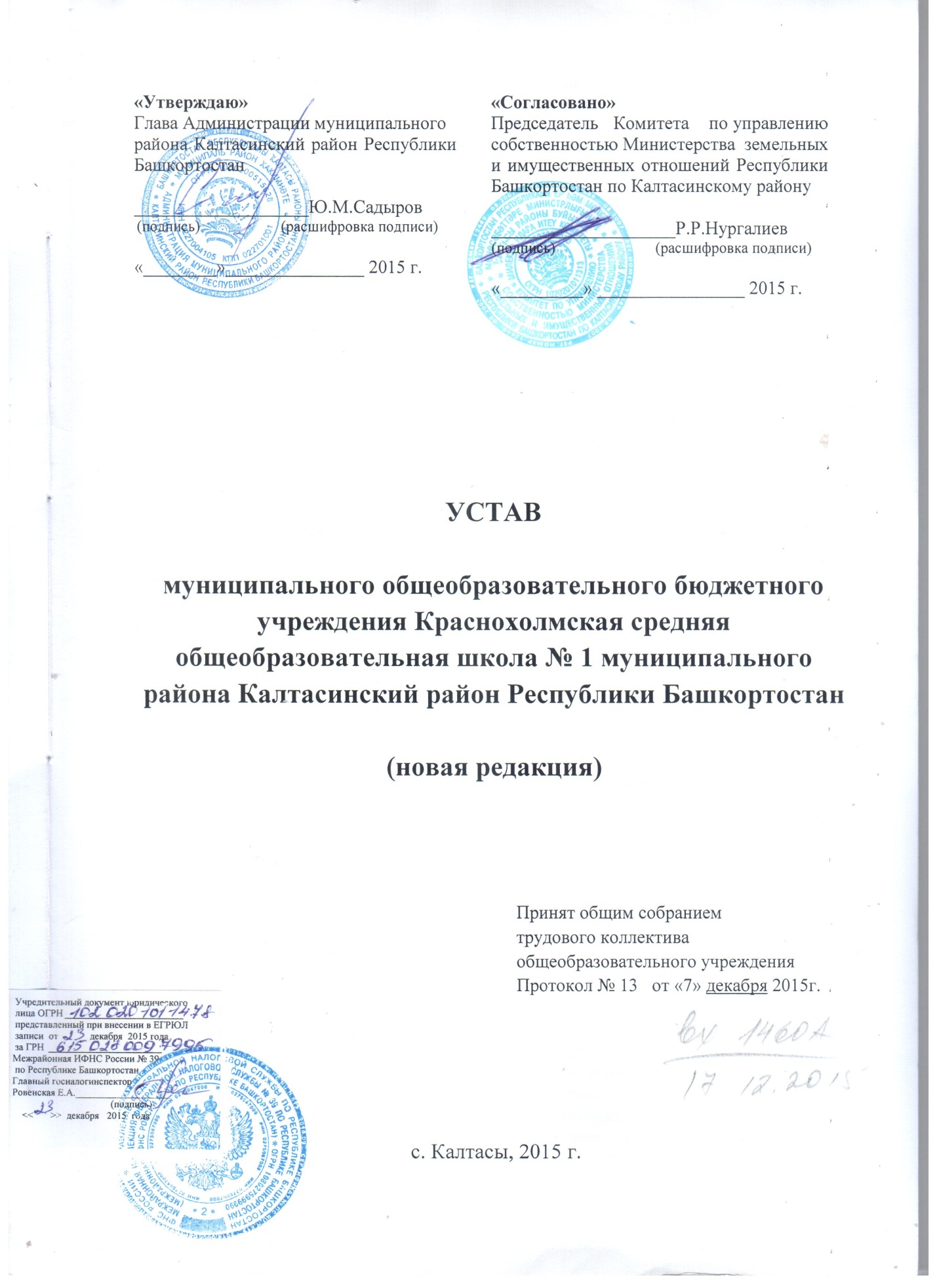 1. Общие положения1.1. Муниципальное общеобразовательное бюджетное учреждение Краснохолмская средняя общеобразовательная школа № 1 муниципального района Калтасинский район Республики Башкортостан (далее – Учреждение) является правопреемником МОБУ Кучашевская СОШ, зарегистрированной постановлением Администрации Калтасинского района Республики Башкортостан № 439 от 28.04.2011 г.1.2. Официальное наименование образовательного учреждения:полное: муниципальное общеобразовательное бюджетное учреждение Краснохолмская средняя общеобразовательная школа № 1 муниципального района Калтасинский район Республики Башкортостансокращенное: МОБУ Краснохолмская СОШ № 1 МР Калтасинский район РБ1.3. Адрес места нахождения Учреждения:Юридический адрес:452852, Республика Башкортостан, Калтасинский район, село Краснохолмский, улица Стадионная, 8По данному адресу размещается Исполнительный орган - Директор.Фактический адрес и место хранения документов общеобразовательного учреждения:452852, Республика Башкортостан, Калтасинский район, село Краснохолмский, улица Стадионная, 8 1.4. Учреждение является некоммерческой бюджетной организацией, созданной для выполнения работ, оказания   услуг   в   целях   обеспечения   реализации предусмотренных законодательством Российской Федерации полномочий органов местного самоуправления в сфере общего образования.1.5. Статус Учреждения.Тип образовательного учреждения: общеобразовательная организация.1.6. Учредитель Учреждения: Учреждение является юридическим лицом, находящимся в ведомственном   подчинении МКУ Отдел образования администрации муниципального района Калтасинский район Республики Башкортостан.Функции и   полномочия   учредителя Учреждения от имени муниципального района Калтасинский район Республики Башкортостан осуществляет Администрация муниципального района Калтасинский район Республики Башкортостан (далее - Учредитель).Функции и полномочия собственника имущества Учреждения от имени муниципального района Калтасинский район Республики Башкортостан осуществляет Комитет по управлению собственностью Министерства земельных и имущественных отношений Республики Башкортостан по Калтасинскому району.Учреждение приобретает права юридического лица с момента его государственной регистрации.1.7. Организационно-правовая форма образовательной организации: муниципальное бюджетное учреждение.1.8. Учреждение имеет самостоятельный баланс, обособленное имущество, печать, штампы и бланки со своим наименованием.1.9. Учреждение для достижения целей своей деятельности вправе от своего имени совершать сделки, приобретать и осуществлять имущественные права, быть истцом и ответчиком в суде.1.10. Учреждение отвечает по своим обязательствам всем находящимся у него на праве оперативного управления имуществом, как закрепленным за Учреждением собственником имущества, так и приобретенным за счет доходов, полученных от приносящей доход деятельности, за исключением недвижимого имущества и особо ценного движимого имущества, закрепленного за Учреждением собственником этого имущества или приобретенного Учреждением за счет выделенных собственником имущества Учреждения средств, а также недвижимого имущества.По обязательствам Учреждения, связанным с причинением вреда гражданам, при недостаточности имущества, на которое может быть обращено взыскание, субсидиарную ответственность несет Собственник имущества Учреждения.1.11. Администрация муниципального района Калтасинский район Республики Башкортостан не несет ответственности по обязательствам Учреждения.Учреждение не отвечает по обязательствам Администрации муниципального района Республики Башкортостан.1.12. Учреждение вправе с согласия Учредителя открывать структурные подразделения, втом числе филиалы, обеспечивающие осуществление образовательной деятельности с учетом уровня и направленности реализуемых образовательных программ, форм обучения и режима пребывания обучающихся. Учреждение не имеет филиал.1.13. Учреждение в своей деятельности руководствуется Конституцией Российской Федерации и Конституцией Республики Башкортостан, Конвенцией ООН о правах ребенка, законами Российской Федерации и Республики Башкортостан, указами и распоряжениями Президента Российской Федерации и Главы Республики Башкортостан, постановлениями и распоряжениями Правительства Российской Федерации и Правительства Республики Башкортостан, Федеральным законом Российской Федерации от 29.12. 2012 года № 273-ФЗ «Об образовании в Российской Федерации», Федеральным законом от 12.01.1996 года № 7-ФЗ «О некоммерческих организациях», другими федеральными законами и нормативными актами РФ, законами и иными нормативными актами Республики Башкортостан, нормативными актами органов местного самоуправления муниципального района Калтасинский район Республики Башкортостан,  локальными правовыми актами Учреждения,  правилами и нормами охраны труда, техники безопасности и противопожарной защиты, а также настоящим Уставом.1.14. Право на ведение образовательной деятельности у Учреждения возникает с момента получения им соответствующей лицензии на указанный вид деятельности. Учреждение проходит государственную аккредитацию в соответствии с законодательством Российской Федерации в области образования.1.15. Медицинское обслуживание обучающихся в Учреждении обеспечивается медицинским персоналом, который наряду с администрацией несет ответственность за жизнь, здоровье и физическое развитие обучающихся, проведение лечебно-профилактических мероприятий, соблюдение санитарно-гигиенических норм, режима и обеспечения качества питания. Учреждение обязано предоставить помещение с соответствующими условиями для работы медицинских работников, осуществлять контроль их работы в целях охраны и укрепления здоровья детей и работников Учреждения.1.16. Организация питания обучающихся возлагается на Учреждение. Обучающиеся питаются в соответствии с утвержденным графиком.1.17. В Учреждении не допускается создание и деятельность организационных структур политических партий, общественно-политических и религиозных движений и организаций. В Учреждении образование носит светский характер.1.18. Учреждение может вступать в педагогические, научные и иные объединения, принимать участие в работе конгрессов, конференций и т. д.1.19. Учреждение исполняет обязанности по организации и ведению воинского учета граждан в соответствии с требованиями законодательства РФ. Ответственность за организацию этой работы возлагается на Директора Учреждения.1.20. Учреждение размещает на официальном сайте в информационно-телекоммуникационной сети «Интернет» информацию в соответствии с перечнем сведений, установленных федеральным законодательством, и обеспечивает ее обновление.2.  Предмет, цели и виды деятельности Учреждения2.1.Предметом деятельности Учреждения является оказание услуг (выполнение работ) по реализации предусмотренных федеральными законами, законами Республики Башкортостан, нормативными правовыми актами РФ и муниципальными правовыми актами органов местного самоуправления муниципального района Калтасинский район Республики Башкортостан в сфере образования.2.2. Учреждение осуществляет обучение и воспитание в интересах личности, общества, государства, обеспечивает охрану здоровья и создает благоприятные условия для разностороннего развития личности, в т.ч. возможности удовлетворения потребности обучающегося в самообразовании и получении дополнительного образования.2.3. Целями деятельности, для которых создано Учреждение являются:формирование общей культуры личности обучающихся на основе усвоения обязательного минимума содержания государственных общеобразовательных программ (включающие федеральные и региональные компоненты, а также компонент Учреждения), их адаптация к жизни в обществе, создание основы для осознанного выбора и последующего усвоения профессиональных образовательных программ;воспитание у обучающихся гражданственности, трудолюбия, уважения к правам и свободам человека, любви к окружающей природе, Родине, семье, духовно – нравственное развитие и воспитание, формирование здорового образа жизни;создание условий для реализации гражданами Российской Федерации гарантированного государством права на получение общедоступного и бесплатного начального общего основного общего и среднего общего образования;2.4. Учреждение осуществляет следующие виды деятельности:реализация основных программ начального общего, основного общего, среднего общего образования, учитывающих особенности психофизического развития и индивидуальных возможностей обучающихся (для обучающихся с ограниченными возможностями здоровья по программам VII и VIII вида);реализация основных и дополнительных общеобразовательных программ дошкольного образования (при реализации программ дошкольного образования);реализация дополнительных общеразвивающих программ: научно-технической, культурологической, физкультурно-спортивной, туристско-краеведческой, эколого-биологической, военно-патриотической, социально-педагогической, социально-экономической, естественно-научной, художественно-эстетической направленности;предоставление специальных условий обучения детей с ограниченными возможностями здоровья, детей-инвалидов;обучение на дому;предоставление психолого-педагогической, медицинской и социальной помощи;предоставление родителям (законным представителям) несовершеннолетних обучающихся, обеспечивающим получение детьми дошкольного образования в форме семейного образования, методической, психолого-педагогической, диагностической и консультативной помощи;организация работы групп продленного дня, лагеря дневного пребывания, трудовых объединений и профильных лагерей;проведение промежуточной и итоговой аттестации для экстернов;осуществление присмотра и ухода за детьми – комплекс мер по организации питания и хозяйственно — бытового обслуживания детей, обеспечению соблюдения ими личной гигиены и режима дня;проведение государственной (итоговой) аттестации обучающихся, освоивших образовательные программы основного общего образования и среднего общего образования;организация отдыха обучающихся в каникулярное время;организация и проведение олимпиад, конкурсов, мероприятий, направленных на выявление и развитие у обучающихся интеллектуальных и творческих способностей, интереса к научной (научно-исследовательской) деятельности, физкультурно-спортивной деятельности;применение электронного обучения и дистанционных образовательных технологий;организация питания обучающихся;	Учреждение может реализовать дополнительные образовательные программы и оказывать дополнительные услуги, в том числе платные, за пределами основных общеобразовательных программ, определяющих статус Учреждения.	Образовательные программы реализуются организацией, осуществляющей образовательную деятельность, как самостоятельно, так и посредством сетевых форм их реализации. При реализации образовательных программ используются различные образовательные технологии, в том числе дистанционные образовательные технологии, электронное обучение.2.5. Учреждение вправе осуществлять иные виды деятельности, не являющиеся основными видами деятельности, лишь постольку, поскольку это служит достижению целей, ради которых оно создано, и соответствующие этим целям, при условии, что такая деятельность указана в настоящем Уставе.2.6. Учреждение вправе осуществлять приносящую доход деятельность (платные образовательные услуги) только для достижения своих целей.  Доход от оказания платных образовательных услуг используется образовательной организацией в соответствии с уставными целями.2.7.  Учреждение   может осуществлять следующие   виды услуг   приносящей   доход деятельности не предусмотренных муниципальным заданием:дополнительная подготовка к единому государственному экзамену и государственной итоговой аттестации по общеобразовательным предметам;обучение обучающихся по дополнительным образовательным программам (за пределами федеральных государственных образовательных стандартов);подготовка для поступления в вуз, углубленное изучение отдельных дисциплин (за пределами федеральных государственных образовательных стандартов);дополнительное образование включая кружки по интересам (игра на музыкальных инструментах, фотографирование, кройка и шитье, вязание, домоводство, хореография, вокал, ИЗО, народные промыслы, шахматы, туризм), спортивные секции и т.д.подготовка детей к школе;музыка;риторика;информатика и информационные технологии;компьютерная графика и анимация;театральное искусство;киноискусство;хореография и ритмика;языкознание:предоставление дистанционного обучения, оказание услуг по использованию Интернет ресурсов населению;дизайн и конструирование объектов;подготовительные курсы будущих первоклассников;организация питания;осуществление оздоровительной компании;выполнение работ (услуг)по государственным и муниципальным контрактам;предоставление услуг, связанных с организацией и проведением выставок, презентаций, круглых столов, семинаров, конференций, конкурсов и иных аналогичных мероприятий;прокат спортинвентаря, спортивной одежды и обуви;оказание услуг по демонстрации кино- и видеофильмов для образовательных и научных целей;иные услуги, не противоречащие действующему законодательству;2.8. Порядок оказания платных дополнительных образовательных услуг:потребность в платных образовательных услугах определяется путем анкетирования родителей;Учреждением разрабатывается Положение о платных услугах и должностные инструкции для работников, принимающих участие в оказании таких услуг;Учреждением составляется и утверждается смета доходов и расходов;руководителем Учреждения издается приказ об организации платных дополнительных образовательных услуг;заключаются договоры с родителями (законными представителями);родители оплачивают услуги в отделениях банков, предъявляя в Учреждение квитанции об оплате. Сбор наличных средств в Учреждении запрещается.Учреждение имеет право привлекать сторонние организации, имеющие лицензии на образовательную деятельность, для оказания платных дополнительных образовательных услуг.	Платные услуги не могут быть оказаны взамен или в рамках образовательной деятельности, финансируемой за счет субсидий, предоставляемых из бюджета на выполнение муниципального задания.	Учреждение вправе снизить стоимость платных образовательных услуг по договору с учетом покрытия недостающей стоимости платных образовательных услуг за счет собственных средств учреждения, в т.ч. средств, полученных от приносящей доход деятельности, добровольных пожертвований и целевых взносов физических и (или) юридических лиц. Основания и порядок снижения стоимости платных образовательных услуг устанавливаются локальным нормативным актом Учреждения и доводятся до сведения заказчика и обучающегося.	Увеличение стоимости платных образовательных услуг после заключения договора не допускается, за исключением увеличения стоимости указанных услуг с учетом уровня инфляции, предусмотренного основными характеристиками федерального бюджета на очередной финансовый год и плановый период.2.9 Виды деятельности, требующие в соответствии с законодательством РФ лицензирования могут осуществляется Учреждением после получения соответствующей лицензии. Учреждение не вправе осуществлять виды деятельности, приносящий доход, оказывать платные услуги и работы, не указанные в настоящем разделе Устава.	Доходы, полученные Учреждением от приносящей доход деятельности, поступают в его самостоятельное распоряжение на специальный счет. Имущество, приобретенное Учреждением за счет средств, полученных от приносящей доход деятельности, учитывается обособленно и поступает в самостоятельное распоряжение Учреждения в соответствии с законодательством РФ.2.10. Муниципальное задание для Учреждения в соответствии с предусмотренными настоящим Уставом основными видами деятельности формирует и утверждает Учредитель.Учреждение осуществляет в соответствии с муниципальным заданием и (или) обязательствами перед страховщиком по обязательному социальному страхованию деятельность, связанную с выполнением работ, оказанием услуг, относящихся к его основным видам деятельности.Учреждение не вправе отказаться от выполнения муниципального задания. Уменьшение объема субсидии, предоставленной на выполнение муниципального задания, в течение срока его выполнения осуществляется только при соответствующем изменении муниципального задания.Учреждение вправе сверх установленного муниципального задания, а также в случаях, определенных федеральными законами, в пределах установленного государственного задания выполнять работы, оказывать услуги, относящиеся к его основным видам деятельности, предусмотренным настоящим Уставом, в сферах, указанных в пункте 1.4. настоящего Устава, для граждан и юридических лиц за плату и на одинаковых при оказании одних и тех же услуг условиях. Порядок определения указанной платы устанавливается Учредителем, если иное не предусмотрено федеральным законодательством.2.11. Отдельные виды деятельности могут осуществляться Учреждением только на основании специальных разрешений (лицензий). Перечень этих видов деятельности определяется федеральным законодательством.2.12. Учреждение создает необходимые условия для работы подразделений общественного питания и медицинских учреждений, осуществляет контроль их работы в целях охраны и укрепления здоровья обучающихся и работников.	Организация первичной медико-санитарной помощи обучающимся в Учреждении осуществляется закрепленным за Учреждением медицинским персоналом, который наряду с администрацией Учреждения несет ответственность за проведение профилактических и санитарно-противоэпидемических мероприятий.  Учреждение безвозмездно предоставляет медицинской организации помещение, соответствующее условиям и требованиям для осуществления медицинской деятельности. Учреждение в пределах своей компетенции создает условия для охраны здоровья обучающихся, обеспечивает:текущий контроль за состоянием здоровья обучающихся;проведение санитарно-гигиенических, профилактических и оздоровительных мероприятий, обучение и воспитание в сфере охраны здоровья граждан в Российской Федерации;соблюдение государственных санитарно-эпидемиологических правил и нормативов;расследование и учет несчастных случаев с обучающимися во время пребывания в организации.2.13. Организация питания возлагается на организацию. В Учреждении оборудуются помещения для питания обучающихся, соответствующие гигиеническим и строительнымнормам (СанПин, СНИП).2.14.  Учреждение в установленном порядке при наличии необходимых материально-технических условий и кадрового обеспечения (в пределах выделенных средств) может открывать группы кратковременного пребывания детей, лагерь дневного пребывания.2.15. Учреждение в установленном порядке при наличии необходимых материально-технических условий и кадрового обеспечения (в пределах выделенных средств) может открывать группы, реализующие программы дошкольного образования.	Образовательный процесс в группах, реализующих программы  дошкольного образования, осуществляется на основании требований, предъявляемых Федеральным государственным образовательным стандартом дошкольного образования и соответствующими действующими СанПин, иными нормативными актами федерального, регионального и муниципального уровня.	Комплектование групп дошкольного образования осуществляется в порядке, установленном Учредителем - Администрацией муниципального района Калтасинский район Республики Башкортостан.2.16. При реализации дополнительных образовательных программ деятельность обучающихся   осуществляется в различных объединениях по интересам (клубах, секциях, группах, кружках, студиях, ансамбле и т.д.)Организация образовательного процесса дополнительного образования детей предусматривает возможность участия родителей (законных представителей) обучающихся в работе объединений с согласия педагога дополнительного образования и без включения их в списочный состав объединений.2.17. Учреждение самостоятельно осуществляет определенную настоящим Уставом    деятельность в соответствии с законодательством.Для осуществления установленной настоящим Уставом деятельности Учреждение имеет право:заключать договоры с юридическими и физическими лицами на предоставление работ и услуг в соответствии с видами деятельности Учреждения, указанными в пунктах 2.4 - 2.7 настоящего Устава;привлекать для осуществления своей деятельности на экономически выгодной договорной основе другие организации и физические лица;приобретать или арендовать основные и оборотные средства за счет имеющихся у него финансовых ресурсов;осуществлять внешнеэкономическую и иную деятельность в установленном законодательством порядке;создавать с согласия Учредителя филиалы и представительства с правом открытия лицевых счетов;осуществлять функции муниципального заказчика, переданные в установленном порядке, по размещению муниципальных заказов на поставку товаров, выполнение работ, оказание услуг за счет выделяемых им средств бюджета муниципального образования;может иметь в своей структуре различные структурные подразделения, обеспечивающие осуществление образовательной деятельности с учетом уровня, вида и направленности реализуемых образовательных программ, форм обучения и режима пребывания обучающихся (филиалы, представительства, отделения,  центры, кафедры, подготовительные отделения и курсы, научно-исследовательские, методические и учебно-методические подразделения, лаборатории,  учебные и учебно-производственные мастерские, клиники, учебно-опытные хозяйства, учебные полигоны, учебные базы практики, учебно-демонстрационные центры, учебные театры, выставочные залы,  учебные танцевальные и оперные студии, учебные концертные залы, художественно-творческие мастерские, библиотеки, музеи,  спортивные клубы, школьные спортивные клубы,  интернаты, психологические и социально-педагогические службы, обеспечивающие социальную адаптацию и реабилитацию нуждающихся в ней обучающихся, и иные предусмотренные локальными нормативными актами образовательной организации структурные подразделения);2.18. К компетенции Учреждения относится:разработка и принятие правил внутреннего распорядка обучающихся, правил внутреннего трудового распорядка, иных локальных нормативных актов;материально-техническое обеспечение и оснащение образовательной деятельности, оборудование помещений в соответствии с государственными и местными нормами и требованиями, в том числе в соответствии с федеральными государственными образовательными стандартами;предоставление Учредителю и общественности ежегодного отчета о поступлении и расходовании финансовых и материальных средств, а также отчета о результатах самообследования;прием на работу работников, заключение с ними и расторжение трудовых договоров, распределение должностных обязанностей, создание условий и организация дополнительного профессионального образования работников;использование и совершенствование методик образовательного процесса и образовательных технологий;разработка и утверждение компонента Учреждения федерального государственного образовательного стандарта общего образования, образовательных программ и учебных планов;разработка и утверждение рабочих программ учебных курсов, предметов, дисциплин (модулей), годовых календарных учебных графиков;установление структуры управления деятельностью Учреждения, штатного расписания, распределение должностных обязанностей;самостоятельное формирование контингента обучающихся;установление надбавок и доплат к должностным окладам, порядка и размеров их премирования работникам Учреждения;разработка и принятие Устава коллективом Учреждения для внесения его на утверждение;разработка и принятие Коллективного договора коллективом Учреждения для внесения его на регистрацию;самостоятельное осуществление образовательного процесса в соответствии с настоящим Уставом, лицензией и свидетельством о государственной аккредитации;осуществление текущего контроля успеваемости и промежуточной аттестации обучающихся, установления их форм, периодичности и порядка проведения;индивидуальный учет результатов усвоения обучающимися образовательных программ, а также хранение в архивах информации об этих результатах на бумажных или электронных носителях;использование и совершенствование методов обучения и воспитания, образовательных технологий, электронного обучения;проведения самообследования, обеспечение функционирования внутренней системы оценки качества образования;обеспечение в образовательной организации, имеющей интернат, необходимые условия содержания обучающихся;обеспечивает создание и ведения официального сайта образовательного учреждения в сети интернет (адрес официального сайта:  http://shkool1.ru,  Е-mail: shkool12345@mail.r HYPERLINK "mailto:shkool12345@mail.ru"u);определение списка учебников в соответствии с утвержденными федеральными перечнями учебников, рекомендованных или допущенных к использованию в образовательном процессе в имеющих государственную аккредитацию и реализующих образовательные программы общего образования образовательных учреждений, а так же учебных пособий, допущенных к использованию в образовательном процессе в таких образовательных учреждениях;обеспечение функционирования системы внутреннего мониторинга качества образования в образовательном учреждении;создание необходимых условий для охраны и укрепления здоровья, организации питания обучающихся и работников образовательной организации;создание условий обучающимся для занятия   физической культурой и спортом;приобретение бланков документов об образовании;установление требований к одежде обучающихся;содействие деятельности общественных объединений обучающимся, родителей (законных представителей) несовершеннолетних обучающихся, осуществляемой в образовательном учреждении;организация научно-методической работы, в том числе организация и проведение научных и методических конференций, семинаров;организация социально-психологического тестирования обучающихся в целях раннего выявления незаконного потребления наркотических средств и психотропных веществ в порядке, установленном федеральным органом исполнительной власти, осуществляющим функции по выработке государственной политики и нормативно – правовому регулированию в сфере образования;реализация дополнительных образовательных программ и оказание дополнительных образовательных услуг, в том числе и платных, за пределами основных образовательных программ;по согласованию с Учредителем аренда и сдача в аренду объектов собственности;иные вопросы в соответствии с законодательством Российской Федерации.2.19. Учреждение несет ответственность за:невыполнение функций, отнесенных к его компетенции;реализацию не в полном объеме образовательных программ в соответствии с учебным планом и графиком учебного процесса; качество образования своих выпускников;жизнь и здоровье обучающихся и работников Учреждения во время образовательного процесса;за нарушение или незаконное ограничение права на образование и предусмотренных законодательством об образовании прав на образование прав и свобод обучающихся, родителей (законных представителей) несовершеннолетних обучающихся.иные действия, предусмотренные законодательством Российской Федерации;2.20. Учреждение обязано:осуществлять свою деятельность в соответствии с законодательством об образовании;обеспечивать реализацию в полном объеме образовательных программ, соответствие качества подготовки установленным требованиям, соответствие применяемых форм, средств, методов обучения и воспитания возрастным, психофизическим особенностям, склонностям, способностям, интересам и потребностям обучающихся;создавать безопасные условия обучения, воспитания обучающихся, присмотра и ухода за обучающимися, их содержания в соответствии с установленными нормами, обеспечивающими жизнь и здоровье обучающихся, работников в образовательной организации;обеспечить безопасный подвоз обучающихся школьным автобусом до Учреждения и обратно;соблюдать права и свободы обучающихся, их родителей (законных представителей), работников образовательной организации;представлять Учредителю расчет предполагаемых расходов на содержание недвижимого имущества и особо ценного движимого имущества, закрепленных за Учреждением Учредителем или приобретенных за счет средств, выделенных ему Учредителем на приобретение такого имущества, расходов на уплату налогов, в качестве объекта налогообложения по которым признается соответствующее имущество, в том числе земельные участки, а также финансового обеспечения развития Учреждения в рамках программ, утверждаемых в установленном порядке;нести ответственность согласно законодательству за нарушение договорных, расчетных обязательств;создавать для своих работников безопасные условия труда и нести ответственность в установленном законодательством порядке за вред, причиненный работнику увечьем, профзаболеванием, либо иное повреждение здоровья, связанное с исполнением работником трудовых обязанностей;осуществлять мероприятия по мобилизационной подготовке в установленном законодательством порядке;нести ответственность за сохранность и использование в установленном порядке документов (управленческих, финансово-хозяйственных, по личному составу и др.);обеспечивать передачу на государственное хранение в архивные фонды документов, имеющих научно-историческое значение, в соответствии с перечнем документов, согласованным в установленном законодательством порядке;отчитываться о результатах деятельности Учреждения и об использовании закрепленного за ним муниципального имущества в порядке, определяемом Учредителем;За искажение государственной отчетности должностные лица Учреждения несут установленную законодательством дисциплинарную, административную и уголовную ответственность.2.21. Основными задачами Учреждения является создание условий:а) гарантирующих охрану и укрепление здоровья обучающихся;б) для формирования общей культуры личности;в) для адаптации личности к жизни в обществе;г) для развития личности, ее самореализации и самоопределения;д) для формирования у обучающихся современного уровня знаний;е) для создания основы для осознанного выбора профессии;ж) для воспитания гражданственности, трудолюбия, уважения к правам и свободам человека, любви к окружающей природе, Родине, семье;2.22. Контроль за деятельностью Учреждения осуществляется Учредителем и органами исполнительной власти в пределах их компетенции в установленном законодательством порядке.2. 3. Информационная открытость Учреждения2.3.1.Учреждение формирует открытые и общедоступные информационные ресурсы, содержащие информацию об их деятельности, и обеспечивают доступ к таким ресурсам посредством размещения их в информационно-телекоммуникационных сетях, в том числе на официальном сайте образовательной организации в сети "Интернет".2.3.2. Учреждение обеспечивает открытость и доступность информации:о дате создания Учреждения, об учредителе, учредителях образовательной организации, о месте нахождения образовательной организации и ее филиалов (при наличии), режиме, графике работы, контактных телефонах и об адресах электронной почты;о структуре и об органах управления Учреждения;о реализуемых образовательных программах с указанием учебных предметов, курсов, дисциплин (модулей), практики, предусмотренных соответствующей образовательной программой;о численности обучающихся по реализуемым образовательным программам за счет бюджетных ассигнований федерального бюджета, бюджетов субъектов Российской Федерации, местных бюджетов и по договорам об образовании за счет средств физических и (или) юридических лиц;о языках образования;о федеральных государственных образовательных стандартах, об образовательных стандартах (при их наличии);о руководителе Учреждения, его заместителях, руководителях филиалов образовательной организации (при их наличии);о персональном составе педагогических работников с указанием уровня образования, квалификации и опыта работы;о материально-техническом обеспечении образовательной деятельности (в том числе о наличии оборудованных учебных кабинетов, объектов для проведения практических занятий, библиотек, объектов спорта, средств обучения и воспитания, об условиях питания и охраны здоровья обучающихся, о доступе к информационным системам и информационно-телекоммуникационным сетям, об электронных образовательных ресурсах, к которым обеспечивается доступ обучающихся);о направлениях и результатах научной (научно-исследовательской) деятельности и научно-исследовательской базе для её осуществления;о количестве вакантных мест для приема (перевода) по каждой образовательной программе, по профессии, специальности, направлению подготовки (на места, финансируемые за счет бюджетных ассигнований федерального бюджета, бюджетов субъектов Российской Федерации, местных бюджетов, по договорам об образовании, за счет средств физических и (или) юридических лиц);о наличии и об условиях предоставления мер социальной поддержки;об объеме образовательной деятельности, финансовое обеспечение которой осуществляется за счет бюджетных ассигнований федерального бюджета, бюджетов субъектов Российской Федерации, местных бюджетов, по договорам об образовании за счет средств физических и (или) юридических лиц;о поступлении финансовых и материальных средств и об их расходовании по итогам финансового года;о трудоустройстве выпускников;сведения о награждении обучающихся, в том числе выпускников;2.3.3. копий:устава Учреждения;лицензии на осуществление образовательной деятельности (с приложениями);свидетельства о государственной аккредитации (с приложениями);плана финансово-хозяйственной деятельности образовательной организации, утвержденного в установленном законодательством Российской Федерации порядке, или бюджетной сметы образовательной организации;локальных нормативных актов, предусмотренных частью 2 статьи 30 Федерального закона «Об образовании в Российской Федерации», правил внутреннего распорядка обучающихся, правил внутреннего трудового распорядка, коллективного договора;2.3.4. Отчета о результатах самообследования. Показатели деятельности образовательной организации, подлежащей самообследованию, и порядок его проведения устанавливаются федеральным органом исполнительной власти, осуществляющим функции по выработке государственной политики и нормативно-правовому регулированию в сфере образования;2.3.5. Документа о порядке оказания платных образовательных услуг, в том числе образца договора об оказании платных образовательных услуг, документа об утверждении стоимости обучения по каждой образовательной программе;2.3.6. Предписаний органов, осуществляющих государственный контроль (надзор) в сфере образования, отчетов об исполнении таких предписаний;2.3.7. Иной информации, которая размещается, опубликовывается по решению образовательной организации и (или) размещение, опубликование которой является обязательным в соответствии с законодательством Российской Федерации.2.4. Информация и документы, если они в соответствии с законодательством Российской Федерации не отнесены к сведениям, составляющим государственную и иную охраняемую законом тайну, подлежат размещению на официальном сайте образовательной организации в сети "Интернет" и обновлению в течение десяти рабочих дней со дня их создания, получения или внесения в них соответствующих изменений. Порядок размещения на официальном сайте Учреждения в сети "Интернет" и обновления информации об образовательной организации, в том числе ее содержание и форма ее предоставления, устанавливается Правительством Российской Федерации.3. Организация образовательного процесса3.1. Федеральные государственные образовательные стандарты и федеральные государственные требования, реализуемые в Учреждении обеспечивают:единство образовательного пространства Российской Федерации;преемственность основных образовательных программ;вариативность содержания образовательных программ соответствующего уровня образования, возможность формирования образовательных программ различных уровня сложности и направленности с учетом образовательных потребностей и способностей обучающихся;государственные гарантии уровня и качества образования на основе единства обязательных требований к условиям реализации основных образовательных программ и результатам их освоения.3.2. Федеральные государственные образовательные стандарты (ФГОС) являются основой объективной оценки соответствия установленным требованиям образовательной деятельности и подготовки обучающихся, освоивших образовательные программы соответствующего уровня и соответствующей направленности, независимо от формы получения образования и формы обучения.3.3. Федеральными государственными образовательными стандартами устанавливаются сроки получения общего образования и с учетом различных форм обучения, образовательных технологий и особенностей отдельных категорий обучающихся.3.4. Федеральные государственные образовательные стандарты общего образования разрабатываются по уровням образования.3.5. В целях обеспечения реализации права на образование обучающихся с ограниченными возможностями здоровья устанавливаются федеральные государственные образовательные стандарты образования указанных лиц или включаются в федеральные государственные образовательные стандарты специальные требования.3.6. Образовательные программы реализуемые Учреждением.3.6.1.В соответствии с установленным государственным статусом и основываясь на Федеральные государственные образовательные стандарты, Учреждение реализует образовательные программы начального общего, основного общего, среднего общего образования, осуществляет образовательный процесс, соответствующий трем ступеням образования:первая ступень - начальное общее образование; (с нормативным сроком освоения 4 года);вторая ступень - основное общее образование (с нормативным сроком освоения 5 лет);третья ступень - среднее общее образование (с нормативным сроком освоения 2 года).Нормативные сроки освоения основных образовательных программ начального общего, основного общего и среднего общего образования могут быть изменены в соответствии с законодательством.Первая ступень (начальное общее образование) обеспечивает развитие обучающихся, овладение ими чтением, письмом, счетом, основными умениями и навыками учебной деятельности, элементами теоретического мышления, простейшими навыками самоконтроля учебных действий, культурой поведения и речи, основами личной гигиены и здорового образа жизни;Формирование общей культуры, духовно – нравственное, социальное, личностное и интеллектуальное развитие обучающихся, создание основы для самостоятельной реализации учебной деятельности, обеспечивающей социальную успешность, развитие творческих способностей, саморазвитие и самосовершенствование, сохранение и укрепление здоровья.Начальное образование является базой для получения основного общего образования.Вторая ступень (основное общее образование) обеспечивает освоение обучающимися общеобразовательных программ основного общего образования, условия становления и формирования личности обучающегося, его склонностей, интересов и способности к социальному самоопределению.Третья ступень (среднее общее образование) является завершающим этапом общеобразовательной подготовки, обеспечивающим освоение обучающимися общеобразовательных программ среднего общего образования, развитие устойчивых познавательных интересов и творческих способностей обучающегося, формирование навыков самостоятельной учебной деятельности на основе дифференциации обучения.Среднее общее образование является основой для получения начального профессионального, среднего профессионального (по сокращенным ускоренным программам) и высшего профессионального образования.В дополнение к обязательным предметам вводятся предметы для организации обучения по выбору самих обучающихся, направленные на реализацию интересов, способностей и возможностей личности.Исходя из запросов обучающихся и их родителей (законных представителей), при наличии соответствующих условий в Учреждении может быть введено обучение по различным профилям и направлениям.3.6.2. Содержание образования определяется образовательными программами, разрабатываемыми, принимаемыми и реализуемыми Учреждением самостоятельно на основе федеральных государственных образовательных стандартов и примерных образовательных программ, курсов дисциплин.3.6.3. Для осуществления образовательного процесса в Учреждении разрабатывается и утверждается приказом годовой учебный план и расписание учебных занятий.Годовой учебный план создается Учреждением самостоятельно на основе базисного учебного плана.3.6.4. Учебный год в Учреждении начинается как правило 1 сентября. Продолжительность учебного года в соответствии с Типовым положением об общеобразовательном учреждении: в 1-х классах - 33 недели, во 2-11-х классах - не менее 34 недели без учета времени на проведение итоговой аттестации выпускников. Продолжительность каникул в течение учебного года (суммарно) – не менее 30 календарных дней, летом – не менее 8 недель. Для обучающихся в первых классах в течение года устанавливаются дополнительные недельные каникулы.3.6.5. В соответствии с действующими санитарно-эпидемиологическими правилами и нормативами в Учреждении устанавливается следующий режим занятий:а) начало уроков в 08.30, продолжительность урока - 45 минут; перемены после 2 или 3 урока по 20 минут, остальные – не менее10 минут. б) при наличии в Учреждении двухсменных занятий во II смене не могут обучаться обучающиеся 1-х, 5-х, 9-х, 11-х классов и классов компенсирующего обучения;в) учреждение вправе открывать группу продленного дня по запросам родителей (законных представителей). Начало занятий групп продленного дня по окончании последнего урока и уборки помещения;г) обучение детей в 1-м классе проводится в первую смену по 5-дневной учебной неделе, с использованием «ступенчатого» режима обучения в первом полугодии (в сентябре, октябре – по 3 урока в день по 35 минут каждый, в ноябре, декабре – по 4 урока по 35 минут каждый; январь - май – по 4 урока по 45 минут каждый), в середине учебного времени рекомендуется (или может проводиться) динамическая пауза продолжительностью не менее 40 минут.  Обучение проводится без бального оценивания знаний обучающихся и домашних заданий. Дополнительные недельные каникулы в середине третьей четверти при традиционном режиме обучения.Максимальная допустимая недельная учебная нагрузка для обучающихся в Учреждении определяется в соответствии с требованиями действующих санитарно-эпидемиологических правил и нормативов на основе Базисного учебного плана, утвержденного Министерством образования РБ.3.6.6. Количество классов и групп продленного дня в Учреждении определяется потребностью населения, зависит от санитарных норм и условий для проведения образовательного процесса. Наполняемость классов и групп продленного дня устанавливается в количестве не более 25 обучающихся. Исходя из категории обучающихся с ограниченными возможностями здоровья их численность в классе(группе) не должна превышать 15 человек. В классах компенсирующего обучения количество обучающихся не должно превышать 20 человек. Пределы наполняемости классов-комплектов, групп продленного дня устанавливается в соответствии с нормативами действующих СанПиН.При проведении занятий по иностранному языку и трудовому обучению на второй и третьей ступенях общего образования, физической культуре на третьей ступени общего образования, по информатике и вычислительной технике, физике и химии (во время практических занятий) допускается деление класса на две группы: при наполняемости класса не менее 20 человек.При наличии необходимых условий и средств возможно деление на группы классов с меньшей наполняемостью при проведении занятий по другим предметам, а также классов первой ступени общего образования при изучении иностранного языка.3.6.7. Обучение и воспитание в Учреждении ведется на русском языке. При этом в Учреждении изучение башкирского языка, как государственного языка Республики Башкортостан, осуществляется в соответствии с законодательством Республики Башкортостан. Право граждан на получение образования на родном языке обеспечивается созданием необходимого числа соответствующих классов, групп, а также условий для их функционирования. 3.6.8. Образование может быть получено на иностранном языке в соответствии с образовательной программой и в порядке, установленном законодательством об образовании и локальными нормативными актами организации, осуществляющей образовательную деятельность.3.6.9 Языки образования определяются локальными нормативными актами организации, осуществляющей образовательную деятельность по реализуемым ею образовательным программам, в соответствии с законодательством Российской Федерации и Республики Башкортостан.3.6.10. Организация образовательного процесса в Учреждении осуществляется в соответствии с образовательными программами и расписанием занятий. Расписание занятий утверждается по согласованию с Педагогическим советом и Управляющим советом.Формы организации образовательного процесса определяются Учреждением.3.6.11. Содержание общего образования и условия организации обучения обучающихся с ограниченными возможностями здоровья определяются адаптированной образовательной программой, а для инвалидов также в соответствии с индивидуальной программой реабилитации инвалида.3.6.12. С учетом потребностей и возможностей личности образовательные программы могут осваиваться в следующих формах обучения: очной, очно-заочной, заочной. Формы обучения по дополнительным образовательным программам определяются Учреждением самостоятельно. Учреждение оказывает помощь родителям в создании условий для получения их детьми среднего общего образования в форме семейного образования и самообразования с последующим прохождением промежуточной и государственной итоговой аттестации.	Перевод обучающегося на получение образования в иной форме осуществляется в установленном порядке с согласия родителей (законных представителей).3.6.13. Допускается сочетание форм получения образования и форм обучения. 3.6.14. Учреждение обеспечивает занятия на дому с обучающимися по индивидуальному учебному плану в соответствии с заключением медицинской организации о состоянии здоровья и в письменной форме обращением родителей (законных представителей). Порядок организации освоения образовательных программ на дому регламентируется локальным актом Учреждения.3.6.15.  Для детей, нуждающихся в длительном лечении, имеющих показания в соответствии с медицинским заключением о состоянии здоровья Учреждение организует учебные занятия на дому. Родители (законные представители) обязаны создать необходимые условия для проведения занятий на дому.  Основанием для организации обучения на дому или в медицинской организации являются заключение медицинской организации и в письменной форме обращение родителей (законных представителей).3.6.16. Порядок регламентации и оформления отношений образовательной организации и родителей (законных представителей) обучающихся, нуждающихся в длительном лечении, а также детей-инвалидов в части организации обучения по основным общеобразовательным программам на дому определяется нормативным правовым актом уполномоченного органа государственной власти субъекта Российской Федерации, локальными нормативными актами.3.6.17. С учетом интересов родителей (законных представителей) по согласованию с Учредителем Учреждение может открыть классы коррекционно-развивающего обучения. Направление обучающихся в эти классы осуществляется только с согласия родителей (законных представителей) на основании заключения психолого-медико-педагогической комиссии.При организации работы специальных (коррекционных) классов Учреждение руководствуется Типовым положением о специальном (коррекционном) Учреждении для обучающихся, воспитанников с отклонениями в развитии.3.7. Реализация в Учреждении образовательных программ с применением электронного обучения и дистанционных образовательных технологий.3.7.1.Под электронным обучением понимается организация образовательной деятельности с применением содержащейся в базах данных и используемой при реализации образовательных программ информации и обеспечивающих ее обработку информационных технологий, технических средств, а также информационно- телекоммуникационных сетей, обеспечивающих передачу по линиям связи указанной информации, взаимодействие обучающихся и педагогических работников. Под дистанционными образовательными технологиями понимаются образовательные технологии, реализуемые в основном с применением информационно-телекоммуникационных сетей при опосредованном (на расстоянии) взаимодействии обучающихся и педагогических работников.3.7.2.Учреждение вправе применять электронное обучение, дистанционные образовательные технологии при реализации образовательных программ в порядке, установленном федеральным органом исполнительной власти, осуществляющим функции по выработке государственной политики и нормативно-правовому регулированию в сфере образования.3.7.3. При реализации образовательных программ с применением исключительно электронного обучения, дистанционных образовательных технологий в Учреждении должны быть созданы условия для функционирования электронной информационно-образовательной среды, включающей в себя электронные информационные ресурсы, электронные образовательные ресурсы, совокупность информационных технологий, телекоммуникационных технологий, соответствующих технологических средств и обеспечивающей освоение обучающимися образовательных программ в полном объеме независимо от места нахождения обучающихся. Перечень профессий, специальностей и направлений подготовки, реализация образовательных программ по которым не допускается с применением исключительно электронного обучения, дистанционных образовательных технологий, утверждается федеральным органом исполнительной власти, осуществляющим функции по выработке государственной политики и нормативно-правовому регулированию в сфере образования.3.7.4. При реализации образовательных программ с применением электронного обучения, дистанционных образовательных технологий местом осуществления образовательной деятельности является место нахождения Учреждения, независимо от места нахождения обучающихся.3.7.5. При реализации образовательных программ с применением электронного обучения, дистанционных образовательных технологий Учреждение обеспечивает защиту сведений, составляющих государственную или иную охраняемую законом тайну.3.8. В Учреждении в целях обеспечения реализации образовательных программ формируются библиотеки, в том числе цифровые (электронные), обеспечивающие доступ к профессиональным базам данных, информационным справочным и поисковым системам, а также иным информационным ресурсам. Библиотечный фонд должен быть укомплектован печатными и (или) электронными учебными изданиями (включая учебники и учебные пособия), методическими и периодическими изданиями по всем входящим в реализуемые основные образовательные программы учебным предметам, курсам, дисциплинам (модулям).3.9. Экспериментальная и инновационная деятельность Учреждения.3.9.1. Экспериментальная и инновационная деятельность в Учреждении осуществляется в целях обеспечения модернизации и развития системы образования с учетом основных направлений социально-экономического развития Российской Федерации, реализации приоритетных направлений государственной политики Российской Федерации в сфере образования.3.9.2. Экспериментальная деятельность направлена на разработку, апробацию и внедрение новых образовательных технологий, образовательных ресурсов и осуществляется в форме экспериментов, порядок и условия проведения которых определяются Правительством Российской Федерации.3.9.3. Инновационная деятельность ориентирована на совершенствование научно-педагогического, учебно-методического, организационного, правового, финансово-экономического, кадрового, материально-технического обеспечения системы образования и осуществляется в форме реализации инновационных проектов и программ Учреждения. При реализации инновационного проекта, программы должны быть обеспечены соблюдение прав и законных интересов участников образовательных отношений, предоставление и получение образования, уровень и качество которого не могут быть ниже требований, установленных федеральным государственным образовательным стандартом, федеральными государственными требованиями, образовательным стандартом.3.10.  Промежуточная аттестация.3.10.1. Освоение образовательной программы, в том числе отдельной части или всего объема учебного предмета образовательной программы, сопровождается промежуточной аттестацией обучающихся 2-8-х, 10-х классов, проводимой в формах, определенных учебным планом, и в порядке, установленном образовательным Учреждением, утвержденных руководителем Учреждения и доводятся до сведения обучающихся и их родителей (законных представителей) до начала четвертой четверти.3.10.2. В Учреждении при промежуточной аттестации применяется следующая система оценок в баллах: 5 (отлично), 4 (хорошо), 3 (удовлетворительно), 2 (неудовлетворительно).3.10.3. Неудовлетворительные результаты промежуточной аттестации по одному или нескольким учебным предметам образовательной программы или не прохождение промежуточной аттестации при отсутствии уважительных причин признаются академической задолженностью.3.10.4. Обучающиеся обязаны ликвидировать академическую задолженность. От0етственность за ликвидацию обучающимися академической задолженности в течение следующего года возлагается на родителей (законных представителей).3.10.5. Обучающиеся, имеющие академическую задолженность, вправе пройти промежуточную аттестацию по соответствующим учебному предмету, курсу, дисциплине(модулю) не более двух раз в сроки, определяемые локальным актом Учреждения, в пределах одного года с момента образования академической задолженности. В указанный период не включается время болезни обучающегося, нахождение его в академическом отпуске или отпуске по беременности и родам.3.10.6. Для проведения промежуточной аттестации во второй раз образовательным учреждением создается комиссия.3.10.7. Учреждение, родители (законные представители) несовершеннолетнего обучающегося, обеспечивающие получение обучающимся общего образования в форме семейного образования, обязаны создать условия обучающемуся для ликвидации академической задолженности и обеспечить контроль за своевременностью ее ликвидации.3.10.8. Не допускается взимание платы с обучающихся за прохождение промежуточной аттестации.3.10.9. Обучающиеся, не прошедшие промежуточной аттестации по уважительным причинам или имеющие академическую задолженность, переводятся в следующий класс условно.3.11. Начальное общее образование, основное общее образование, среднее общее образование являются обязательными уровнями образования. Перевод обучающего в следующий класс осуществляется по решению педагогического совета Учреждения.  Обучающиеся, не освоившие основной образовательной программы начального общего и (или) основного общего образования не допускаются к обучению на следующих уровнях общего образования. Требование обязательности среднего общего образования применительно к конкретному обучающемуся сохраняет силу до достижения им возраставосемнадцати лет, если соответствующее образование не было получено обучающимся ранее.3.12. Обучающиеся в Учреждении по образовательным программам начального общего, основного общего и среднего общего образования, не ликвидировавшие в установленные сроки академической задолженности с момента ее образования, по усмотрению их родителей (законных представителей) оставляются на повторное обучение, переводятся на обучение по адаптированным образовательным программам в соответствии с рекомендациями психолого-медико-педагогической комиссии либо на обучение по индивидуальному учебному плану.         Обучающиеся по образовательным программам начального общего, основного общего и среднего общего образования в форме семейного образования, не ликвидировавшие в установленные сроки академической задолженности, продолжают получать образование в Учреждении.3.13. Итоговая аттестация.3.13.1. Освоение образовательных программ основного общего, среднего общего образования завершается обязательной итоговой аттестацией выпускников. Учреждение в соответствии с лицензией выдает лицам, прошедшим итоговую аттестацию, документы о соответствующем образовании.3.13.2. Итоговая аттестация, завершающая освоение имеющих государственную аккредитацию основных образовательных программ, является государственной итоговой аттестацией. Государственная итоговая аттестация проводится государственными экзаменационными комиссиями в целях определения соответствия результатов освоения обучающимися основных образовательных программ соответствующим требованиям федерального государственного образовательного стандарта или образовательного стандарта.3.13.3. Формы государственной итоговой аттестации, порядок проведения такой аттестации по соответствующим образовательным программам различного уровня и в любых формах (включая требования к использованию средств обучения и воспитания, средств связи при проведении государственной итоговой аттестации, требования, предъявляемые к лицам, привлекаемым к проведению государственной итоговой аттестации, порядок подачи и рассмотрения апелляций, изменения и (или) аннулирования результатов государственной итоговой аттестации) определяются федеральным органом исполнительной власти, осуществляющим функции по выработке государственной политики и нормативно-правовому регулированию в сфере образования, если  Федеральным законодательством не установлено иное.3.13.4. К государственной итоговой аттестации допускается обучающийся, не имеющий академической задолженности и в полном объеме выполнивший учебный план или индивидуальный учебный план, если иное не установлено порядком проведения государственной итоговой аттестации по соответствующим образовательным программам.3.13.5.  Обучающиеся, не прошедшие государственной итоговой аттестации или получившие на государственной итоговой аттестации неудовлетворительные результаты, вправе пройти государственную итоговую аттестацию в сроки, определяемые порядком проведения государственной итоговой аттестации по соответствующим образовательным программам.3.13.6. Государственная итоговая аттестация по образовательным программам среднего общего образования проводится в форме единого государственного экзамена, а также в иных формах, которые могут устанавливаться для обучающихся с ограниченными возможностями здоровья по образовательным программам среднего общего образования или для обучающихся детей-инвалидов и инвалидов по образовательным программам среднего общего образования федеральным органом исполнительной власти, осуществляющим функции по выработке государственной политики и нормативно-правовому регулированию в сфере образования; 3.13.7. Лицам, успешно прошедшим итоговую аттестацию, выдаются документы об образовании.3.13.8. Документ об образовании, выдаваемый лицам, успешно прошедшим государственную итоговую аттестацию, подтверждает получение общего образования следующего уровня:основное общее образование (подтверждается аттестатом об основном общем образовании);среднее общее образование (подтверждается аттестатом о среднем общем образовании).3.13.9. Лицам, не прошедшим итоговой аттестации или получившим на итоговой аттестации неудовлетворительные результаты, а также лицам, освоившим часть образовательной программы и (или) отчисленным из организации, осуществляющей образовательную деятельность, выдается справка об обучении или о периоде обучения по образцу, самостоятельно устанавливаемому организацией, осуществляющей образовательную деятельность.3.13.10. Лицам с ограниченными возможностями здоровья (с различными формами умственной отсталости), не имеющим основного общего и среднего общего образования и обучавшимся по адаптированным основным общеобразовательным программам, выдается свидетельство об обучении по образцу и в порядке, которые устанавливаются федеральным органом исполнительной власти, осуществляющим функции по выработке государственной политики и нормативно-правовому регулированию в сфере образования.3.13.11. Порядок проведения государственной (итоговой) аттестации в любых формах, в том числе порядок подачи и рассмотрения апелляций, форма и порядок выдачи свидетельства о результатах единого государственного экзамена определяются федеральным органом исполнительной власти, осуществляющим функции по выработке государственной политики и нормативно-правовому регулированию в сфере образования.3.14. Учреждение оказывает помощь родителям в создании условий для получения их детьми среднего общего образования в форме семейного образования и самообразования с последующим прохождением промежуточной и государственной итоговой аттестации.3.15. За выдачу документов об образовании, документов об обучении и дубликатов указанных документов плата не взимается.4. Правила приема, порядок и основания отчисления и восстановления обучающихся4.1. В соответствии со статьей 55 Закона Российской Федерации "Об образовании в Российской Федерации" правила приема граждан в образовательные учреждения в части, не урегулированной Законом, другими федеральными законами, порядком приема в образовательные учреждения, установленным Минобрнауки России (для общеобразовательных учреждений - Порядок приема граждан в общеобразовательные учреждения утвержден приказом Минобрнауки России от 22 января 2014 г. N 32, зарегистрирован Минюстом России от 02 апреля 2014 г., регистрационный N 31800), в муниципальные образовательные учреждения, также типовым положением «Об общеобразовательном учреждении» определяются Учреждением самостоятельно.4.2. Обучение детей в Учреждении, реализующим   программу начального общего образования начинается с достижения ими возраста шести лет шести месяцев при отсутствии противопоказаний по состоянию здоровья, но не позже достижения ими возраста восьми лет. По заявлению родителей (законных представителей) Учредитель Учреждения вправе разрешить приём детей в Учреждения для обучения в более раннем возрасте.4.3. В соответствии с действующими санитарно-эпидемиологическими правилами и нормативами, обучение детей, не достигших 6 лет 6 месяцев к началу учебного года, проводится с соблюдением всех гигиенических требований по организации пребывания детей шестилетнего возраста.4.4. Правила приема граждан в Учреждение для обучения по основным общеобразовательным программам обеспечивает прием в Учреждение граждан, которые проживают на территории округа, закрепленной за Учреждением, и имеющих право на получение общего образования. Для закрепленных лиц, не достигших четырнадцати лет или находящихся под опекой, местом жительства признается место жительства их законных представителей - родителей, усыновителей или опекунов. При раздельном проживании родителей место жительства закрепленных лиц устанавливается соглашением родителей, при отсутствии соглашения спор между родителями разрешается судом. Регистрация по месту жительства (пребывания) закрепленных лиц, не достигших четырнадцати лет, осуществляется с выдачей свидетельства о регистрации по месту жительства (свидетельства по месту пребывания). Закрепленным лицам может быть отказано в приеме только по причине отсутствия свободных мест в Учреждении. В случае отказа в предоставлении места в учреждении родители (законные представители) для решения вопроса об устройстве ребенка в другое учреждение обращаются в органы местного самоуправления в сфере образования городского округа. Прием закрепленных лиц в учреждения всех видов осуществляется без вступительных испытаний (процедур отбора).4.5 Учреждение не позднее 1 февраля текущего года размещает на информационном стенде в сети Интернет и на официальном сайте учреждения копию документа, гарантирующего прием всех закрепленных лиц и соблюдение санитарных норм и правил, других документов, регламентирующих организацию образовательного процесса. Учреждение не позднее 10 дней с момента издания распорядительного акта размещает на информационном стенде, на официальном сайте учреждения, в средствах массовой информации (в том числе электронных) информацию о количестве мест в первых классах; не позднее 1 августа - информацию о наличии свободных мест для приема детей, не зарегистрированных на закрепленной территории.4.6. Прием граждан в учреждение осуществляется по личному заявлению родителей (законных представителей) ребенка при предъявлении оригинала документа, удостоверяющего личность родителя (законного представителя), либо оригинала документа, удостоверяющего личность иностранного гражданина в Российской Федерации.4.7. Учреждение может осуществлять прием указанного заявления в форме электронного документа с использованием информационно-телекоммуникационных сетей общего пользования.4.8. В заявлении родителями (законными представителями) ребенка указываются следующие сведения:а) фамилия, имя, отчество (последнее - при наличии) ребенка;б) дата и место рождения ребенка;в) фамилия, имя, отчество (последнее - при наличии) родителей (законных представителей) ребенка. Родители (законные представители) закрепленных лиц, зарегистрированных по месту жительства или по месту пребывания, дополнительно предъявляют оригинал свидетельства о рождении ребенка либо заверенную в установленном порядке копию документа, подтверждающего родство заявителя (или законность представления прав обучающегося), а также оригинал свидетельства о регистрации ребенка по месту жительства или свидетельства о регистрации ребенка по месту пребывания на закрепленной территории. Родители (законные представители) детей, являющихся гражданами Российской Федерации, не зарегистрированных на закрепленной территории, дополнительно предъявляют оригинал свидетельства о рождении ребенка либо заверенную в установленном порядке копию документа, подтверждающего родство заявителя (или законность представления прав обучающегося). Родители (законные представители) ребенка, являющегося иностранным гражданином или лицом без гражданства и не зарегистрированного на закрепленной территории, дополнительно предъявляют заверенные в установленном порядке копии документа, подтверждающего родство заявителя (или законность представления прав обучающегося), и документа, подтверждающего право заявителя на пребывание в Российской Федерации. Иностранные граждане и лица без гражданства все документы представляют на русском языке или вместе с заверенным в установленном порядке переводом на русский язык. Копии предъявляемых при приеме документов хранятся в учреждении на время обучения ребенка. Родители (законные представители) детей имеют право по своему усмотрению представлять другие документы, в том числе медицинское заключение о состоянии здоровья ребенка.4.9. При приеме гражданина в Учреждение последнее обязано ознакомить его и (или) его родителей (законными представителями) с Уставом Учреждения, лицензией на право ведения образовательной деятельности, со свидетельством о государственной аккредитации Учреждения, основными образовательными программами, реализуемыми Учреждением, и другими документами, регламентирующими организацию образовательного процесса.	Прием заявлений в первый класс учреждений для закрепленных лиц начинается не позднее 1 февраля и завершается не позднее 30 июня текущего года.4.10. Для детей, не зарегистрированных на закрепленной территории, прием заявлений в первый класс начинается с 1 июля текущего года до момента заполнения свободных мест, но не позднее 5 сентября текущего года.4.11.Учреждение, закончившие прием в первый класс всех детей, зарегистрированных на закрепленной территории, осуществляет прием детей, не зарегистрированных на закрепленной территории, ранее 1 августа. При приеме на свободные места граждан, не зарегистрированных на закрепленной территории, преимущественным правом обладают граждане, имеющие право на первоочередное предоставление места в учреждении в соответствии с законодательством Российской Федерации и нормативными правовыми актами субъектов Российской Федерации. Документы, представленные родителями (законными представителями) детей, регистрируются в журнале приема заявлений. После регистрации заявления родителям (законным представителям) детей выдается расписка в получении документов, содержащая информацию о регистрационном номере заявления о приеме ребенка в учреждение, о перечне представленных документов. Расписка заверяется подписью должностного лица учреждения, ответственного за прием документов, и печатью учреждения. Приказы размещаются на информационном стенде.4.12. Зачисление детей в Учреждение оформляется приказом руководителя. Для зачисления в Учреждение родители (законные представители) предоставляют следующие документы:заявление о приеме на имя руководителя Учреждения;копию Свидетельства о рождении ребенка или документ подтверждающий родство заявителя;свидетельство о регистрации ребенка по месту жительства или по месту пребывания на закрепленной территории или документ, содержащий сведения о регистрации ребенка по месту жительства или по месту пребывания на закрепленной территории;медицинскую карту ребенка.При приеме обучающихся во 2 класс предоставляются следующие документы: заявление о приеме на имя руководителя Учреждения, личное дело и медицинская карта обучающегося с места предыдущей учебы;при поступлении в Учреждение в течение учебного года выписка с текущими оценками по всем предметам, заверенная печатью Учреждения, в котором поступающий ранее обучался.4.13. При приеме обучающихся в 3-9-е и 11-е классы предоставляются следующие документы:заявление о приеме на имя руководителя Учреждения, личное дело и медицинская карта обучающегося с места предыдущей учебы;выписка с текущими оценками по всем предметам, заверенная печатью Учреждения, в котором поступающий ранее обучался при поступлении в Учреждение в течение учебного года.4.14. В приеме в муниципальную образовательную организацию может быть отказано только по причине отсутствия в ней свободных мест, либо при организации индивидуального отбора при приеме, либо переводе в муниципальные образовательные организации для получения основного общего и среднего общего образования с углубленным изучением отдельных предметов или для профильного обучения.4.15. Прием в 10-й класс.4.15.1. Прием в профильный 10-й класс осуществляется по заявлению родителей (законных представителей) с указанием профиля обучения.4.15.2. При приеме в 10-й класс из других Учреждений предоставляются следующие документы:заявление о приеме на имя руководителя Учреждения;аттестат об основном общем образовании;личное дело и медицинская карта обучающегося с места предыдущей учебы.4.16. Начальное общее образование, основное общее образование, среднее общее образование являются обязательными уровнями образования. Обучающиеся, не освоившие основной образовательной программы начального общего и (или) основного общего образования, не допускаются к обучению на следующих уровнях общего образования. Требование обязательности среднего общего образования применительно к конкретному обучающемуся сохраняет силу до достижения им возраста восемнадцати лет, если соответствующее образование не было получено обучающимся ранее.4.17. По согласию родителей (законных представителей) несовершеннолетнего обучающегося, комиссии по делам несовершеннолетних и защите их прав и органа местного самоуправления, осуществляющего управление в сфере образования, обучающийся, достигший возраста пятнадцати лет, может оставить общеобразовательную организацию до получения основного общего образования.4.18. Комиссия по делам несовершеннолетних и защите их прав совместно с родителями (законными представителями) несовершеннолетнего, оставившего общеобразовательную организацию до получения основного общего образования, и органом местного самоуправления, осуществляющим управление в сфере образования, не позднее чем в месячный срок принимает меры по продолжению освоения несовершеннолетним образовательной программы основного общего образования в иной форме обучения и с его согласия по трудоустройству.4.19. Образовательные отношения прекращаются в связи:с получением образования (завершением обучения).досрочно по основаниям, установленным п.4.20.4.20. Образовательные отношения могут быть прекращены досрочно в следующих случаях:1) по инициативе обучающегося или родителей (законных представителей) несовершеннолетнего обучающегося, в том числе в случае перевода обучающегося для продолжения освоения образовательной программы в другую организацию, осуществляющую образовательную деятельность;2) по инициативе организации, осуществляющей образовательную деятельность, в случае применения к обучающемуся, достигшему возраста пятнадцати лет, отчисления как меры дисциплинарного взыскания, в случае невыполнения обучающимся учебного плана, а также в случае установления нарушения порядка приема в образовательную организацию, повлекшего по вине обучающегося его незаконное зачисление в образовательную организацию; 3) по обстоятельствам, не зависящим от воли обучающегося или родителей (законных представителей) несовершеннолетнего обучающегося и организации, осуществляющей образовательную деятельность, в том числе в случае ликвидации организации, осуществляющей образовательную деятельность;4) досрочное прекращение образовательных отношений по инициативе обучающегося или родителей (законных представителей) несовершеннолетнего обучающегося не влечет за собой возникновение каких-либо дополнительных, в том числе материальных, обязательств указанного обучающегося перед организацией, осуществляющей образовательную деятельность:5) основанием для прекращения образовательных отношений является распорядительный акт организации, осуществляющей образовательную деятельность, об отчислении обучающегося из этой организации. Если с обучающимися или родителями (законными представителями) несовершеннолетнего обучающегося заключен договор об оказании платных образовательных услуг, при досрочном прекращении образовательных отношений такой договор расторгается на основании распорядительного акта организации, осуществляющей образовательную деятельность, об отчислении обучающегося из этой организации. Права и обязанности обучающегося, предусмотренные законодательством об образовании и локальными нормативными актами организации, осуществляющей образовательную деятельность, прекращаются с даты его отчисления из организации, осуществляющей образовательную деятельность;6) при досрочном прекращении образовательных отношений организация, осуществляющая образовательную деятельность, в трехдневный срок после издания распорядительного акта об отчислении обучающегося выдает лицу, отчисленному из этой организации, справку об обучении.4.21. Учреждение незамедлительно обязано проинформировать об исключении обучающегося из Учреждения его родителей (законных представителей) и орган местного самоуправления.4.22. Комиссия по делам несовершеннолетних и защите их прав совместно с органом местного самоуправления и родителями (законными представителями) несовершеннолетнего, исключенного из Учреждения, в месячный срок принимают меры, обеспечивающие трудоустройство этого несовершеннолетнего и (или) продолжения его обучения в другом образовательном Учреждении.4.23. Порядок и условия восстановления в Учреждение обучающегося, отчисленного по инициативе Учреждения, определяются в Положении о порядке и основании перевода, отчисления и восстановления обучающихся.5. Права и обязанности участников образовательных отношений5.1. Участниками образовательного процесса являются обучающиеся, педагогические работники Учреждения, родители (законные представители) обучающихся.Права и обязанности обучающихся, их родителей (законных представителей) и педагогических работников как участников образовательного процесса определяются Уставом Учреждения и иными предусмотренными Уставом локальными актами.5.2. Обучающиеся   имеют право на:1) выбор организации, осуществляющей образовательную деятельность, формы получения образования и формы обучения после получения основного общего образования или после достижения восемнадцати лет;2) предоставление условий для обучения с учетом особенностей их психофизического развития и состояния здоровья, в том числе получение социально-педагогической и психологической помощи, бесплатной психолого-медико-педагогической коррекции;3) обучение по индивидуальному учебному плану, в том числе ускоренное обучение, в пределах осваиваемой образовательной программы в порядке, установленном локальными нормативными актами;4) выбор факультативных (необязательных для данного уровня образования, профессии, специальности или направления подготовки) и элективных (избираемых в обязательном порядке) учебных предметов, курсов, дисциплин (модулей) из перечня, предлагаемого организацией, осуществляющей образовательную деятельность (после получения основного общего образования);5)  освоение наряду с учебными предметами, курсами, дисциплинами (модулями) по осваиваемой образовательной программе любых других учебных предметов, курсов, дисциплин (модулей), преподаваемых в организации, осуществляющей образовательную деятельность, в установленном ею порядке, а также преподаваемых в других организациях, осуществляющих образовательную деятельность, учебных предметов, курсов, дисциплин (модулей),6) уважение человеческого достоинства, защиту от всех форм физического и психического насилия, оскорбления личности, охрану жизни и здоровья;7) свободу совести, информации, свободное выражение собственных взглядов и убеждений;8) каникулы - плановые перерывы при получении образования для отдыха и иных социальных целей в соответствии с законодательством об образовании и календарным учебным графиком;9) перевод в другую образовательную организацию, реализующую образовательную программу соответствующего уровня, в порядке, предусмотренном федеральным органом исполнительной власти, осуществляющим функции по выработке государственной политики и нормативно-правовому регулированию в сфере образования;10) участие в управлении образовательной организацией в порядке, установленном ее Уставом;11) ознакомление со свидетельством о государственной регистрации, с Уставом, с лицензией на осуществление образовательной деятельности, со свидетельством о государственной аккредитации, с учебной документацией, другими документами, регламентирующими организацию и осуществление образовательной деятельности в Учреждении;12) бесплатное пользование библиотечно-информационными ресурсами, учебной, производственной, научной базой образовательной организации;13) пользование в порядке, установленном локальными нормативными актами, лечебно-оздоровительной инфраструктурой, объектами культуры и объектами спорта Учреждения;14) развитие своих творческих способностей и интересов, включая участие в конкурсах, олимпиадах, выставках, смотрах, физкультурных мероприятиях, спортивных мероприятиях, в том числе в официальных спортивных соревнованиях, и других массовых мероприятиях;15) участие в соответствии с законодательством Российской Федерации в научно-исследовательской, научно-технической, экспериментальной и инновационной деятельности, осуществляемой Учреждением, под руководством научно-педагогических работников образовательных организаций высшего образования и (или) научных работников научных организаций;16) направление для обучения и проведения научных исследований по избранным темам, прохождения стажировок, в том числе в рамках академического обмена, в другие образовательные организации и научные организации;17) опубликование своих работ в изданиях образовательной организации на бесплатной основе;18) поощрение за успехи в учебной, физкультурной, спортивной, общественной, научной, научно-технической, творческой, экспериментальной и инновационной деятельности;5.3. В Учреждении не допускается привлечение обучающихся к труду, не предусмотренному образовательной программой, без их согласия и согласия родителей (законных представителей).5.4. Принуждение обучающихся к вступлению в общественные, общественно-политические организации (объединения), движения и партии, а также принудительное привлечение их к деятельности этих организаций и к участию в агитационных кампаниях и политических акциях в Учреждении не допускаются.5.5. Обучающиеся обязаны соблюдать Устав Учреждения, добросовестно учиться, бережно относиться к имуществу Учреждения, уважать честь и достоинство других обучающихся и работников Учреждения, выполнять требования работников Учреждения по соблюдению правил внутреннего распорядка и других локальных актов Учреждения.5.6. Требования к одежде обучающихся.5.6.1 В Учреждении установлены следующие виды одежды:а) повседневная одежда;б) парадная одежда;в) спортивная одежда.5.6.2. Повседневная одежда обучающихся включает:а) для мальчиков и юношей - брюки классического покроя, пиджак (жакет) или жилет нейтральных цветов (серых, черных) или неярких оттенков синего, темно-зеленого, коричневого цвета (возможно использование ткани (трикотажа) в клетку или полоску в классическом цветовом оформлении); однотонная сорочка сочетающейся цветовой гаммы, аксессуары (галстук, поясной ремень);б) для девочек и девушек - пиджак (жакет), жилет, юбка или сарафан нейтральных цветов (серых, черных) или неярких оттенков бордового, синего, зеленого, коричневого (возможно использование ткани (трикотажного полотна) в клетку или полоску в классическом цветовом оформлении), непрозрачная блузка (длиной ниже талии) сочетающейся цветовой гаммы.  Платье в различных вышеназванных цветовых решениях, которое может быть дополнено белым или черным фартуком, съемным воротником, галстуком (рекомендуемая длина платьев и юбок: не выше 10 см от верхней границы колена и не ниже середины голени).5.6.3. В холодное время года допускается ношение мальчиками и юношами джемперов, свитеров и пуловеров сочетающейся цветовой гаммы, девочками и девушками - брюк классического покроя сочетающейся цветовой гаммы.Парадная одежда используется обучающимися в дни проведения праздников и торжественных линеек.5.6.4. Для мальчиков и юношей парадная одежда состоит из повседневной одежды, дополненной белой сорочкой, для девочек и девушек - из повседневной одежды, дополненной белой непрозрачной блузкой (длиной ниже талии) и (или) белым фартуком.5.6.5. Одежда обучающихся может иметь отличительные знаки образовательной организации (класса, параллели классов): эмблемы, нашивки, значки, галстуки и так далее.5.6.6. Спортивная одежда обучающихся включает футболку, спортивные трусы (шорты) или спортивные брюки, спортивный костюм, кеды или кроссовки. Спортивная одежда должна соответствовать погоде и месту проведения физкультурных занятий.5.6.7.  Обучающимся не рекомендуется ношение в общеобразовательной организации:а) одежды ярких цветов и оттенков; брюк, юбок с заниженной талией и (или) высокими разрезами; одежды с декоративными деталями в виде заплат, с порывами ткани, неоднородным окрасом ткани; одежды с яркими надписями и изображениями; декольтированных платьев и блузок; одежды бельевого стиля; атрибутов одежды, закрывающих лицо; аксессуаров с символикой асоциальных неформальных молодежных объединений, а также пропагандирующих психоактивные вещества и противоправное поведение;б) религиозной одежды, одежды с религиозными атрибутами и (или) религиозной символикой;в) головных уборов в помещениях образовательных учреждений;г) пляжной обуви, массивной обуви на толстой платформе, вечерних туфель, туфель на высоком каблуке (выше 7 см);д) массивных украшений.5.6.8. Внешний вид обучающихся должен носить светский характер и соответствовать общепринятым нормам делового стиля, который отличают официальность, сдержанность, традиционность, аккуратность.5.6.9. Дисциплина в Учреждении поддерживается на основе уважения человеческого достоинства обучающихся и педагогических работников. Применение методов физического и психического воздействия по отношению к обучающимся не допускается.5.7 Обучающимся Учреждения запрещается:приносить, передавать или использовать оружие, спиртные напитки, табачные изделия, токсические и наркотические вещества;использовать любые средства и вещества, которые могут привести к взрывам и пожарам;применять физическую силу и психическое насилие для выяснения отношений, запугивания и вымогательства;производить любые действия, влекущие за собой опасные последствия для окружающих.5.8. Родители (законные представители) обучающихся имеют право:1) выбирать до завершения получения ребенком основного общего образования с учетом мнения ребенка, а также с учетом рекомендаций психолого-медико-педагогической комиссии (при их наличии) формы получения образования и формы обучения, организации, осуществляющие образовательную деятельность, язык, языки образования, факультативные и элективные учебные предметы, курсы, дисциплины (модули) из перечня, предлагаемого организацией, осуществляющей образовательную деятельность;2) дать ребенку дошкольное, начальное общее, основное общее, среднее общее образование в семье. Ребенок, получающий образование в семье, по решению его родителей (законных представителей) с учетом его мнения на любом этапе обучения вправе продолжить образование в образовательной организации;3) знакомиться с Уставом организации, осуществляющей образовательную деятельность, лицензией на осуществление образовательной деятельности, со свидетельством о государственной аккредитации, с учебно-программной документацией и другими документами, регламентирующими организацию и осуществление образовательной деятельности;4) знакомиться с содержанием образования, используемыми методами обучения и воспитания, образовательными технологиями, а также с оценками успеваемости своих детей;5) защищать права и законные интересы обучающихся;6) получать информацию о всех видах планируемых обследований (психологических, психолого-педагогических) обучающихся, давать согласие на проведение таких обследований или участие в таких обследованиях, отказаться от их проведения или участия в них, получать информацию о результатах проведенных обследований обучающихся;7) принимать участие в управлении организацией, осуществляющей образовательную деятельность, в форме, определяемой уставом Учреждения;8) присутствовать при обследовании детей психолого-медико-педагогической комиссией, обсуждении результатов обследования и рекомендаций, полученных по результатам обследования, высказывать свое мнение относительно предлагаемых условий для организации обучения и воспитания детей.Родители (законные представители) обучающихся имеют право:выбирать общеобразовательное учреждение, форму получения образования;защищать законные права и интересы детей;принимать участие в управлении Учреждением, избирать и быть избранным в Управляющий совет Учреждения, попечительский совет и совет родителей,принимать участие и выражать свое мнение на общешкольных и классных родительских собраниях, присутствовать на педагогических советах и принимать участие в обсуждении в случае, когда рассматривается вопрос об успеваемости и поведении их ребенка;подать заявление о несогласии с выставленной оценкой не позднее чем через три дня после выставления оценки обучающемуся. В случае разногласий между родителем и учителем по поводу объективности выставленной оценки приказом руководителя создается независимая конфликтная комиссия специалистов-предметников с привлечением методиста, которая проверяет знания обучающегося и выставляет соответствующую оценку;знакомиться с ходом и содержанием образовательного процесса, с оценками успеваемости обучающегося; посещать уроки учителей в классе, где обучается ребенок, с разрешения руководителя Учреждения и согласия учителя, преподающего урок;посещать Учреждение и беседовать с педагогами после окончания у них последнего урока;вносить добровольные пожертвования и целевые взносы для развития Учреждения.5.9. Родители (законные представители) обучающихся обязаны:обеспечить получение детьми основного общего образования и создать условия для получения ими среднего общего образования;выполнять Устав Учреждения;уважать честь и достоинство других участников образовательного процесса.Родители (законные представители) обучающихся несут ответственность за их воспитание, получение ими общего образования.Родители (законные представители) обучающихся обязаны выполнять Устав Учреждения в части, касающейся их прав и обязанностей.Права и обязанности родителей (законных представителей) обучающихся, не предусмотренные Уставом, закрепляются в заключенном между ними и Учреждением договоре.6. Порядок комплектования персонала6.1. Работодателем для работников Учреждения является данное Учреждение как юридическое лицо.Права и обязанности работников Учреждения определяются законодательством о труде Российской Федерации, настоящим Уставом, Коллективным договором, Правилами внутреннего трудового распорядка образовательного учреждения и должностными инструкциями.Работники Учреждения обязаны соблюдать Устав Учреждения, Правила внутреннего распорядка, строго следовать профессиональной этике, качественно выполнять возложенные на них функциональные обязанности, соблюдать требования, правила, нормы по безопасности жизни и здоровья людей в процессе обучения и труда, по гигиене труда и производственной санитарии.6.2. Комплектование персонала Учреждения осуществляет Директор на основании утвержденного штатного расписания в соответствии с действующим законодательством и учетом численности детей. Порядок комплектования персонала Учреждения регламентируется Уставом.6.3. К педагогической деятельности в Учреждении допускаются лица, имеющие образовательный ценз, который определяется по должностям педагогических работников действующими квалификационными требованиями Единого квалификационного справочника должностей руководителей, специалистов и служащих и (или) профессиональными стандартами по соответствующему виду деятельности.Педагогические работники, реализующие образовательную Программу, должны обладать основными компетенциями, необходимыми для создания условия развития детей.6.4. Учреждение вправе на возмездной основе привлекать специалистов для оказания дополнительных услуг в сфере организации и осуществлении образовательного процесса6.5. Отношения работника и Учреждения регулируются трудовым договором, условия которого не могут противоречить трудовому законодательству РФ.6.6. К педагогической деятельности не допускаются лица:лишенные права заниматься педагогической деятельностью в соответствии с вступившим в законную силу приговором суда;имеющие или имевшие судимость, подвергающиеся или подвергавшиеся уголовному преследованию (за исключением лиц, уголовное преследование в отношении которых прекращено по реабилитирующим основаниям) за преступления против жизни и здоровья, свободы, чести и достоинства личности (за исключением незаконного помещения в психиатрический стационар, клеветы и оскорбления), половой неприкосновенности и половой свободы личности, против семьи и несовершеннолетних, здоровья населения и общественной нравственности, основ конституционного строя и безопасности государства,  а также против общественной безопасности;имеющие неснятую или непогашенную судимость за иные умышленные тяжкие и особо тяжкие преступления;признанные недееспособными в установленном федеральным законодательством порядке;имеющие заболевания, предусмотренные перечнем, утверждаемым федеральным органом исполнительной власти, осуществляющим функции по выработке государственной политики и нормативно-правовому регулированию в области здравоохранения.лица, имевшие судимость за совершение преступлений против половой неприкосновенности и половой свободы личности;         6.7. Лица, из числа указанных в абзаце третьем части второй стати  331 Трудового кодекса Российской Федерации имевшие судимость за  совершение преступлений небольшой тяжести и преступлений средней тяжести против жизни и здоровья, свободы, чести и достоинства личности (за исключением незаконной госпитализации в медицинскую организацию, оказывающую психиатрическую помощь в стационарных условиях, и клеветы), семьи и несовершеннолетних, здоровья населения и общественной нравственности, основ конституционного строя и безопасности государства, а также против общественной безопасности, и лица уголовное преследование в отношении которых по обвинению в совершении этих преступлений прекращено по не реабилитирующим основаниям, могут быть допущены к педагогической деятельности при наличии решения комиссии по делам несовершеннолетних  и защите их прав, созданной высшим исполнительным органом государственной власти субъекта Российской Федерации, о допуске их к педагогической деятельности.    6.8.  Отстранение от работы.Директор обязан отстранить от работы (не допускать к работе) работника:появившегося на работе в состоянии алкогольного, наркотического или иного токсического опьянения;не прошедшего в установленном порядке обучение и проверку знаний и навыков в области охраны труда;не прошедший в установленном порядке обязательный медицинский осмотр, а также обязательное психиатрическое освидетельствование в случаях, предусмотренных трудовым Кодексом РФ;при выявлении в соответствии с медицинским заключением, выданным в порядке установленном Федеральными законами и иными нормативными правовыми актами Российской Федерации, противопоказаний для выполнения работником работы, обусловленной трудовым договором;при получении от правоохранительных органов сведений о том, что работник подвергается уголовному преследованию за преступления, указанных в абзацах третьем и четвертом части второй статьи 331 Трудового кодекса РФ на весь период производства по уголовному делу до его прекращения, либо до вступления в силу приговора суда;6.8.1 Директор отстраняет от работы (не допускает к работе) на весь период времени до устранения обстоятельств, явившихся основанием для отстранения от работыили недопущения к работе;6.8.2. В период отстранения от работы (недопущения к работе) заработная плата работнику не начисляется, за исключением случаев, предусмотренных Трудовым кодексом или иными федеральными законами. В случае отстранения от работы работника, который не прошел обучение и проверку знаний и навыков в области охраны труда либо обязательный медицинский осмотр не по своей вине, ему производится оплата за все время отстранения от работы как за простой. 6.9. Работники Учреждения имеют право:На участие в управлении Учреждением в порядке, определяемом Уставом;на защиту своей профессиональной чести, достоинства и деловой репутации. 6.10 Учреждение устанавливает работникам заработную плату в зависимости от их квалификации, сложности, интенсивности, количества, качества и условий выполняемой ими работы, а также компенсационные выплаты (доплаты и надбавки компенсационного характера) и стимулирующие выплаты (доплаты и надбавки стимулирующего характера, премии и иные поощрительные выплаты) в пределах бюджетных ассигнований, направляемых на оплату труда.6.11. Порядок распределения средств стимулирующей части фонда оплаты труда Учреждения устанавливается Директором и закрепляется в Положении о доплатах и надбавках, премировании работников. Указанное Положение принимается с учетом мнения профсоюзного комитета и доводится до сведения работников.           6.12. Трудовые отношения с работниками Учреждения, могут быть прекращены по инициативе администрации Учреждения в соответствии с трудовым законодательством РФ.          Дополнительными основаниями прекращения трудового договора с педагогическим работником являются:повторное грубое нарушение устава Учреждения в течение года;применение, в т. ч. однократное, методов воспитания, связанных с физическим и (или) психическим насилием над воспитанниками;появление на работе в состоянии алкогольного, наркотического или токсического опьянения.Увольнение по настоящим основаниям может осуществляться общеобразовательным учреждением без согласия профсоюза.6.13. Дисциплинарное расследование нарушений педагогическим работником образовательного учреждения норм профессиональной этики может быть проведено только при наличии поступившей на него жалобы, поданной в письменной форме. Копия жалобы должна быть передана данному педагогическому работнику. Ход дисциплинарного расследования и принятые по его результатам решения могут быть преданы гласности только с согласия заинтересованного педагогического работника общеобразовательного учреждения, за исключением случаев, предусмотренных законодательством.6.14. Педагогическим работникам запрещается использовать образовательную деятельность для политической агитации, принуждения обучающихся к принятию политических, религиозных или иных  убеждений либо отказу от них, для разжигания социальной, расовой, национальной или религиозной розни, для агитации, пропагандирующей исключительность, превосходство либо неполноценность граждан по признаку социальной, расовой, национальной, религиозной или языковой принадлежности, их отношения к религии, в том числе посредством сообщения обучающимся недостоверных сведений об исторических, о национальных, религиозных и культурных традициях народов, а так же для побуждения обучающихся к действиям, противоречащим Конституции Российской Федерации.6.15. За успехи в учебной, методической и воспитательной работе и другой уставной деятельности Учреждения для работников устанавливаются различные формы морального и материального поощрения.6.16. За нарушение без уважительных причин Правил внутреннего трудового распорядка, а также обязанностей, предусмотренных трудовым договором и должностной инструкцией, к работникам применяются меры дисциплинарного взыскания, в порядке, предусмотренном законодательством Российской Федерации о труде.      6.17. При устройстве на педагогическую работу представляются следующие документы:заявление о приеме на работу;паспорт (с указанием места жительства);документы об образовании;трудовая книжка;медицинская книжка об отсутствии противопоказаний для работы педагогическим работником;справка о противодифтерийной прививке и другие медицинские документы, установленные действующим законодательством.справку о наличии (отсутствии) судимости и (или) факта уголовного преследования либо о прекращении уголовного преследования по реабилитирующим основаниям, выданную в порядке и по форме, которые устанавливаются федеральным органом исполнительной власти, осуществляющим функции по выработке и реализации государственной политики и нормативно-правовому регулированию в сфере внутренних дел;при поступлении на работу, связанную с деятельностью, к осуществлению которой в соответствии с Трудовым Кодексом, иным федеральным законом не допускаются лица, имеющие или имевшие судимость, подвергающиеся или подвергавшиеся уголовному преследованию.      6.18. Комплектование штата работников осуществляется в соответствии с Положением о порядке комплектования штата Учреждения. Предварительное комплектование педагогических кадров проводится по форме, где указаны, занимаемая должность, недельная нагрузка, педагогический стаж и категория, присвоенная на основании решения аттестационной комиссии. Работник ознакамливается, и в случае согласия с предварительным комплектованием на новый учебный год ставит личную подпись. Закрепляется комплектование педагогических кадров приказом по Учреждению.     6.19. При приеме на работу администрация Учреждения знакомит принимаемого на работу учителя под расписку со следующими документами:коллективным договором,Уставом образовательного учреждения,правилами внутреннего трудового распорядка,должностными инструкциями,приказом об охране труда и соблюдении правил техники безопасности,другими локальными нормативными актами данного Учреждения.Трудовые отношения работника и Учреждения регулируются трудовым договором (контрактом), условия которого не должны противоречить законодательству Российской Федерации о труде.   6.20. Учреждение в пределах, имеющихся у нее средств самостоятельно определяет оплату труда, размеры доплат, надбавок, премий и других выплат стимулирующего характера. Заработная плата каждого работника выплачивается за выполнение функциональных обязанностей и работ, предусмотренных трудовым договором с учетом тарифно-квалификационных требований, в зависимости от квалификации работника, сложности, интенсивности, количества, качества и условий выполняемой работы, а также компенсационные выплаты (доплаты и надбавки компенсационного характера) и стимулирующие выплаты (доплаты и надбавки стимулирующего характера, премии и иные поощрительные выплаты) в пределах бюджетных ассигнований, направляемых на оплату труда.Выполнение других работ и обязанностей оплачивается по дополнительному договору. Размер оплаты определяется по соглашению сторон.Моральное и материальное стимулирование работников определяется отдельными положениями о моральном и материальном стимулировании.Оплата труда работников Учреждения осуществляется в соответствии с Трудовым кодексом Российской Федерации, Положения об оплате труда работников образовательных учреждений и структурных подразделений МКУ Отдел образования администрации муниципального района Калтасинский район Республики Башкортостан, утвержденного Учредителем, коллективным договором и индивидуальным трудовым договором.  6.21. Педагогические работники Учреждения обязаны:с целью подтверждения соответствия педагогических работников занимаемой должности один раз в 5 лет педагогические работники, не имеющие квалификационные категории (первой или высшей) пройти аттестацию;удовлетворять требованиям соответствующих квалификационных характеристик;выполнять Устав Учреждения и Правила внутреннего трудового распорядка;поддерживать дисциплину в Учреждении на основе уважения человеческого достоинства обучающихся. Применение методов физического и психического насилия по отношению к обучающимся не допускается;проходить периодические бесплатные медицинские обследования в соответствии с графиком за счет средств работодателя.6.22. Педагогические работники Учреждения имеют право:а) на свободу выбора и использования методик обучения и воспитания, учебников, учебных пособий и материалов в соответствии с образовательной программой, методов оценки знаний обучающихся;б) на повышение квалификации. В этих целях администрация Учреждения создает условия, необходимые для успешного обучения работников в учреждениях высшего профессионального образования, а также в учреждениях системы переподготовки и повышения квалификации;в) на прохождение аттестации для установления соответствия уровня его квалификации требованиям, предъявляемым к первой или высшей квалификационным категориям, который проводится на основании заявления педагогического работникаг) на сокращенную рабочую неделю, на удлиненный оплачиваемый отпуск, на получение пенсии за выслугу лет, иные меры социальной поддержки в порядке, установленном законодательством Российской Федерации;д) на длительный (до 1 года) отпуск не реже чем через каждые 10 лет непрерывной преподавательской работы в порядке и условиях, определенных Учредителем;е) на дополнительные меры социальной поддержки, предоставляемые в регионе педагогическим работникам Учреждения.ж) участие в управлении Учреждением в порядке, определяемом Уставом этого учреждения;з) защиту профессиональной чести и достоинства.6.23 Правовой статус руководителя.6.23.1.  Руководитель Учреждения в соответствии с законодательством Российской Федерации и уставом образовательной организации:1) избирается общим собранием, конференцией работников (общим собранием, конференцией работников и обучающихся) образовательной организации с последующим утверждением учредителем образовательной организации;2) назначается учредителем образовательной организации;6.23.2. Кандидаты на должность руководителя Учреждения должны иметь высшее образование и соответствовать квалификационным требованиям, указанным в квалификационных справочниках, по соответствующим должностям руководителей образовательных организаций и (или) профессиональным стандартам.6.23.3. Запрещается занятие должности руководителя Учреждения лицами, которые не допускаются к педагогической деятельности по основаниям, установленным трудовым законодательством.6.23.4. Кандидаты на должность руководителя Учреждения и ее руководитель проходят обязательную аттестацию. Порядок и сроки проведения аттестации кандидатов на должность руководителя и руководителя Учреждения устанавливаются учредителями этих образовательных организаций.6.23.5. Должностные обязанности руководителя Учреждения не могут исполняться по совместительству. Должностные обязанности руководителя Учреждения в его отсутствие возлагается на заместителя директора по УВР.6.23.6. Права и обязанности руководителя Учреждения, его компетенция в области управления Учреждения определяются в соответствии с законодательством об образовании и Уставом Учреждения.6.23.7. Руководителю Учреждения предоставляется в порядке, установленном Правительством Российской Федерации, права, социальные гарантии и меры социальной поддержки, предусмотренные для педагогических работников.6.23.8. Особенности замещения должностей, назначения на должности и статуса руководителя Учреждения, осуществляющей подготовку кадров в интересах обороны и безопасности государства, обеспечения законности и правопорядка, определяются в порядке, установленном федеральными законами.6.24. Иные работники Учреждения.6.24.1. В Учреждении наряду с должностями педагогических работников, предусматриваются должности инженерно-технических, административно-хозяйственных, производственных, учебно-вспомогательных, медицинских и иных работников, осуществляющих вспомогательные функции.6.24.2. Право на занятие должностей имеют лица, отвечающие квалификационным требованиям, указанным в квалификационных справочниках, и (или) профессиональным стандартам.6.24.3. Права, обязанности и ответственность работников Учреждения, занимающих должности, устанавливаются законодательством Российской Федерации, уставом, правилами внутреннего трудового распорядка и иными локальными нормативными актами Учреждения, должностными инструкциями и трудовыми договорами.6.24.4. Заместителям руководителей образовательных организаций, руководителям структурных подразделений и их заместителям предоставляются в порядке, установленном Правительством Российской Федерации, права, социальные гарантии и меры социальной поддержки, предусмотренные педагогическим работникам.6.25. Организация получения образования лицами, проявившими выдающиеся способности.6.25.1. В Учреждении осуществляются выявление и поддержка лиц, проявивших выдающиеся способности.6.25.2. В целях выявления и поддержки лиц, проявивших выдающиеся способности, федеральными государственными органами, органами государственной власти субъектов Российской Федерации, органами местного самоуправления, общественными и иными организациями организуются и проводятся олимпиады и иные интеллектуальные и (или) творческие конкурсы, физкультурные мероприятия и спортивные мероприятия (далее - конкурсы), направленные на выявление и развитие у обучающихся интеллектуальных и творческих способностей, способностей к занятиям физической культурой и спортом, интереса к научной (научно-исследовательской) деятельности, творческой деятельности, физкультурно-спортивной деятельности, на пропаганду научных знаний, творческих и спортивных достижений. Обучающиеся принимают участие в конкурсах на добровольной основе. Взимание платы за участие во всероссийской олимпиаде школьников, в олимпиадах и иных конкурсах, по итогам которых присуждаются премии для поддержки талантливой молодежи, не допускается.6.25.3. В целях выявления и развития у обучающихся творческих способностей и интереса к научной (научно-исследовательской) деятельности, пропаганды научных знаний проводятся всероссийская олимпиада школьников, олимпиады школьников, перечень и уровни которых утверждаются федеральным органом исполнительной власти, осуществляющим функции по выработке государственной политики и нормативно-правовому регулированию в сфере образования.6.25.4. Для лиц, проявивших выдающиеся способности, могут предусматриваться специальные денежные поощрения и иные меры стимулирования указанных лиц.6.26. Организация получения образования иностранными гражданами и лицами без гражданства в Учреждении.6.26.1. Иностранные граждане и лица без гражданства (далее - иностранные граждане) имеют право на получение образования в Учреждении в соответствии с международными договорами Российской Федерации и настоящим Федеральным законом.6.26.2. Иностранные граждане в Учреждении обладают равными с гражданами Российской Федерации правами на получение начального общего, основного общего и среднего общего образования.7. Имущество и финансовое обеспечение деятельности Учреждения7.1. Имущество Учреждения является муниципальной собственностью Администрации муниципального района Калтасинский район Республики Башкортостан, передается на праве оперативного управления Комитетом по управлению собственностью Министерства земельных и имущественных отношений Республики Башкортостан по Калтасинскому району и закрепляется за ним на праве оперативного управления.Земельный участок, необходимый для выполнения Учреждением своих уставных задач, предоставляется ему на праве постоянного (бессрочного) пользования.7.2. Учреждение вправе владеть и пользоваться переданным на праве оперативного управления муниципальным имуществом в порядке, установленном законодательством и настоящим Уставом.7.3. Учреждение не вправе размещать денежные средства на депозитах в кредитных организациях, а также совершать сделки с ценными бумагами, если иное не предусмотрено федеральными законами.Учреждение не вправе заключать сделки, возможными последствиями которых являются отчуждение или обременение имущества, закрепленного за Учреждением, или имущества, приобретенного за счет средств, выделенных Учредителем Учреждения, бюджета муниципального района Калтасинский район Республики Башкортостан и бюджетов муниципальных внебюджетных фондов, а также иных бюджетных источников, если иное не установлено законодательством.7.4. Крупная сделка может быть совершена Учреждением только с предварительного согласия Учредителя.Крупной сделкой признается сделка или несколько взаимосвязанных сделок, связанные с распоряжением денежными средствами, отчуждением иного имущества (которым в соответствии с законодательством Учреждение вправе распоряжаться самостоятельно), а также с передачей такого имущества в пользование или в залог при условии, что цена такой сделки либо стоимость отчуждаемого или передаваемого имущества превышает 10 процентов балансовой стоимости активов Учреждения, определяемой по данным его бухгалтерской отчетности на последнюю отчетную дату, если уставом Учреждения не предусмотрен меньший размер крупной сделки.7.5. Сделки Учреждения, в совершении которых имеется заинтересованность, осуществляются с предварительного уведомления и одобрения указанных сделок Учредителем.7.6. Учреждение без согласия собственника не вправе распоряжаться особо ценным движимым имуществом, закрепленным за ним собственником или приобретенным Учреждением за счет средств, выделенных ему собственником на приобретение такого имущества, а также недвижимым имуществом. Остальным имуществом, находящимся у него на праве оперативного управления, Учреждение вправе распоряжаться самостоятельно, если иное не предусмотрено федеральным законом.7.7. Передача Учреждением некоммерческим организациям в качестве их Учредителя или участника денежных средств и иного имущества, за исключением особо ценного движимого имущества, закрепленного за ним собственником или приобретенного Учреждением за счет средств, выделенных ему собственником на приобретение такого имущества, а также недвижимого имущества осуществляется с согласия Учредителя.7.8. Источниками формирования имущества и финансовых ресурсов Учреждения являются:имущество, переданное собственником или уполномоченным органом в установленном порядке;имущество, приобретенное за счет финансовых средств Учреждения, в том числе за счет доходов, получаемых от приносящей доход деятельности;средства бюджета муниципального района Калтасинский район Республики Башкортостан;добровольные имущественные взносы и пожертвования;доходы от приносящей доход деятельности;другие незапрещенные законом поступления.7.9. Доходы, полученные Учреждением от разрешенной настоящим Уставом приносящей доход деятельности, и приобретенное за счет этих доходов имущество поступают в самостоятельное распоряжение Учреждения и учитываются на отдельном балансе.7.10. При осуществлении права оперативного управления имуществом Учреждение обязано:зарегистрировать в установленном порядке право оперативного управления закрепленным за ним недвижимым имуществом;эффективно использовать имущество;обеспечивать сохранность и использование имущества строго по целевому назначению;не допускать ухудшения технического состояния имущества (это требование не распространяется на ухудшения, связанные с нормативным износом данного имущества в процессе эксплуатации);осуществлять капитальный и текущий ремонт имущества, при этом не подлежат возмещению любые произведенные расходы по улучшению имущества.7.11. Имущество Учреждения, закрепленное на праве оперативного управления, может быть изъято у него полностью или частично собственником имущества или уполномоченным им органом в случаях, предусмотренных законодательством.7.12. Контроль за использованием по назначению и сохранностью имущества, закрепленного за Учреждением на праве оперативного управления, осуществляет Комитет по управлению собственностью Министерства земельных и имущественных отношений Республики Башкортостан по Калтасинскому району, а также Учредитель в установленном законодательством порядке.7.13. Учреждение имеет лицевые счета, открытые в финансовом органе Администрации муниципального района Калтасинский район Республики Башкортостан.7.14. Финансовое обеспечение выполнения муниципального задания Учреждением осуществляется в виде субсидий из бюджета муниципального района Калтасинский район Республики Башкортостан.Финансовое обеспечение выполнения муниципального задания осуществляется с учетом расходов на содержание недвижимого имущества и особо ценного движимого имущества, закрепленных за Учреждением Учредителем или приобретенных Учреждением за счет средств, выделенных ему Учредителем на приобретение такого имущества, расходов на уплату налогов, в качестве объекта налогообложения по которым признается соответствующее имущество, в том числе земельные участки.В случае сдачи в аренду с согласия Учредителя недвижимого имущества или особо ценного движимого имущества, закрепленных за Учреждением Учредителем или приобретенных Учреждением за счет средств, выделенных ему Учредителем на приобретение такого имущества, финансовое обеспечение содержания такого имущества Учредителем не осуществляется.Финансовое обеспечение осуществления Учреждением полномочий Учредителя по исполнению публичных обязательств перед физическим лицом, подлежащих исполнению в денежной форме, осуществляется в порядке, устанавливаемом Администрацией муниципального района Калтасинский район Республики Башкортостан.7.15. Бухгалтерское обслуживание по бюджетным средствам Учреждения осуществляет структурное подразделение: централизованная бухгалтерия МКУ Отдел образования администрации муниципального района Республики Башкортостан. Бухгалтерское обслуживание внебюджетных средств осуществляется по заключенным договорам гражданско-правового характера.8. Управление Учреждением8.1. Управление Учреждением осуществляется в соответствии    с федеральными законами, иными нормативными правовыми актами и настоящим Уставом.	К компетенции Учредителя в области управления Учреждением относятся:создание Учреждения (в т.ч. путем изменения типа существующего муниципального Учреждения), его реорганизация и ликвидация;утверждение устава Учреждения, изменений и дополнений к нему;назначение Директора Учреждения и прекращение его полномочий, а также заключение и прекращение его полномочий, а также вносимых в него изменений;осуществление контроля за финансовой и хозяйственной деятельностью Учреждения, выполнением муниципального задания;определение предельно допустимого значения просроченной кредиторской задолженности Учреждения, превышение которой влечет расторжение трудового договора с заведующим Учреждения по инициативе работодателя в соответствии с Трудовым кодексом РФ.формирование и утверждение муниципального задания на оказание муниципальных услуг (выполнение работ) юридическим и физическим лицам (далее муниципальное задание) в соответствии с предусмотренным уставом Учреждения основными видами деятельности;предварительное согласование совершения Учреждением крупных сделок, соответствующих критериям, установленным Федеральным законом «О некоммерческих организациях»;принятие решения об одобрении крупных сделок с участием Учреждения, в совершении которых имеется заинтересованность, определяемая в соответствиями с критериями, установленными Федеральным законом «О некоммерческих организациях»;предварительное согласование сделки по распоряжению недвижимым имуществом Учреждения. В том числе передача его в аренду;согласование распоряжения особым ценным движимым имуществом, закрепленным за Учреждением Учредителем или приобретенным Учреждением за счет средств, выделенных ему Учредителем на приобретение такого имущества; определение перечня особо ценного имущества;закрепление муниципального имущества за Учреждением на праве оперативного управления, а также изъятие такого имущества:установление порядка определения платы для физических и юридических лиц за услуги (работы), относящиеся к основным видам деятельности Учреждения, оказываемые сверх муниципального задания, также в случаях, определенных федеральными законами, в пределах установленного муниципального задания;финансовое обеспечение выполнения муниципального задания;определение порядка составления и утверждения плана финансово-хозяйственной деятельности Учреждения;контроль финансово-хозяйственной деятельности Учреждения;создание специальных условий для образования лиц с ограниченными возможностями здоровья, а также для присмотра и ухода за ними;издание нормативных документов в пределах своей компетенции;осуществление надзора и контроля над исполнением Учреждением федеральных государственных стандартов к структуре основной общеобразовательной программы общего образования и условиям ее реализации; создание условий для осуществления присмотра и ухода за детьми, содержания детей; назначение на должность и освобождение от занимаемой должности заведующего;установление размера платы, взимаемой с родителей (законных представителей) детей за их содержание в Учреждении;заслушивание отчета Директора по итогам года;осуществление контроля над оказанием Учреждением дополнительных платных образовательных услуг;учет детей, подлежащих обучению по образовательным программам общего образования, закрепление образовательной организации за конкретной территорией района;оплата периодических медицинских обследований работников Учреждения;решение иных предусмотренных федеральными законами полномочиями в сфере образования;8.2. Единоличным исполнительным органом Учреждения является   его руководитель (директор), назначаемый и освобождаемый от должности    Учредителем в установленном порядке.Директор Учреждения осуществляет руководство деятельностью Учреждения в соответствии с законодательством Российской Федерации и Республики Башкортостан, настоящим уставом и подотчетен Учредителю, а также Комитету по управлению собственностью Министерства земельных и имущественных отношений Республики Башкортостан по Калтасинскому району - по имущественным вопросам.В трудовом договоре, заключаемом Учредителем с директором Учреждения предусматриваются:1) права и обязанности руководителя;2) показатели оценки эффективности и результативности деятельности руководителя;3) условия оплаты труда руководителя;4) срок действия трудового договора, если такой срок установлен Уставом образовательного учреждения;5) условие о расторжении трудового договора по инициативе работодателя в соответствии с Трудовым кодексом Российской Федерации при наличии у общеобразовательного учреждения просроченной кредиторской задолженности, превышающей предельно допустимые значения, установленные Учредителем.8.2.1. Директор Учреждения без доверенности действует от имени Учреждения и осуществляет следующие полномочия:организует выполнение решения Учредителя по вопросам деятельности Учреждения, принятым в рамках компетенции Учредителя;отвечает перед государством, обществом и Учредителем за деятельность в пределах своих функциональных обязанностей;назначает заместителей по согласованию c МКУ Отдел образования администрации муниципального района Калтасинский район Республики Башкортостан;издает приказы, распоряжения и другие локальные акты, обязательные к исполнению работниками Учреждения;представляет Учреждение во всех государственных, коммерческих, общественных организациях, учреждениях, предприятиях;действует от имени Учреждения без доверенности;распоряжается имуществом и средствами Учреждения в пределах, установленных законодательством;открывает лицевые счета в органах казначейства, выдает доверенности на право представительства от имени Учреждения в т.ч. доверенности с правом передоверия;осуществляет подбор, прием на работу и расстановку педагогических кадров и обслуживающего персонала, увольняет с работы, налагает дисциплинарные взыскания и поощряет работников в соответствии с Трудовым кодексом Российской Федерации;утверждает штатное расписание, заключает от имени Учреждения гражданско-правовые и трудовые договоры, в т. ч. договор между Учреждением и родителями (законными представителями) каждого ребенка, должностные инструкции работников и положения о структурных подразделениях;назначает ответственных лиц за соблюдение требований охраны труда, техники безопасности и пожарной безопасности;утверждает план финансово-хозяйственной деятельности Учреждения, его годовую и бухгалтерскую отчетность;обеспечивает своевременную уплату налогов и сборов в порядке и размерах, определяемых налоговым законодательством РФ, представляет в установленном порядке статистические, бухгалтерские и иные отчеты;утверждает правила внутреннего трудового распорядка и другие нормативные локальные акты, регламентирующие деятельность Учреждения по вопросам, отнесенным к его компетенции настоящим Уставом;контролирует работу и обеспечивает эффективное взаимодействие структурных подразделений Учреждения;утверждает графики работы, план учебно-воспитательной работы и педагогическую нагрузку педработников;организует аттестацию работников;формирует контингент детей, издает приказы о зачислении в Учреждение; создает условия для реализации образовательных программ;осуществляет прием детей и комплектование классов в соответствии с возрастом, состоянием здоровья и индивидуальными особенностями детей в порядке, установленном уставом;осуществляет взаимосвязь с семьями детей, общественными организациями, другими образовательными учреждениями по вопросам дошкольного образования;представляет Учредителю и общественности отчеты о деятельности Учреждения;создает условия для творческого роста педагогических работников Учреждения, применения ими передовых форм и методов обучения;устанавливает заработную плату работников Учреждения, в т.ч. оклады, надбавки и доплаты к окладам, компенсационные и стимулирующие выплаты в соответствии с Положением об оплате труда работников Учреждения, законами и иными нормативными правовыми актами;обеспечивает материально-технические и другие условия осуществления образовательного процесса в Учреждении, выполнение санитарно-гигиенических требований;обеспечивает предоставление платных образовательных услуг в соответствии с запросами родителей (законных представителей);обеспечивает соблюдение законности в деятельности Учреждения;организует планирование и работу Учреждения в целом, осуществляет контроль за ходом и результатами образовательного процесса, отвечает за качество и эффективность работы Учреждения;организует работу по лицензированию Учреждения по основным и дополнительным образовательным программам;готовит мотивированное представление для педагогического совета об отчислении обучающихся;организует обеспечение охраны жизни и здоровья воспитанников и работников;организует осуществление мер социальной поддержки воспитанников;обеспечивает учет, сохранность и пополнение учебно-материальной базы, учет и хранение документации;организует делопроизводство;устанавливает порядок защиты персональных данных работников Учреждения;назначает ответственных лиц за соблюдением требований охраны труда, технике безопасности и пожарной безопасности в помещениях Учреждения;проводит занятия, совещания, инструктажи, иные действия со всеми работниками по вопросам деятельности Учреждения;распределяет обязанности между работниками Учреждения;привлекает к дисциплинарной ответственности работников Учреждения;применяет меры поощрения к работникам Учреждения в соответствии с трудовымзаконодательством, а также в установленном порядке предоставляет работников к поощрению;в пределах, установленных настоящим Уставом, распоряжается имуществом Учреждения, заключает договоры, выдает доверенности;открывает лицевые счета образовательного учреждения;по согласованию с Учредителем утверждает структуру общеобразовательного учреждения, штатное расписание;в пределах своей компетенции издает приказы и дает указания, обязательные для исполнения всеми работниками образовательного учреждения;назначает на должность и освобождает от должности работников, заключает с ними трудовые договоры;устанавливает порядок защиты персональных данных и обеспечивает его соблюдение;организует безопасный подвоз детей до школы и обратно при его необходимости;выполняет иные полномочия по управлению Учреждением;8.2.2. Директор Учреждения обязан:проходить обязательную аттестацию, порядок и сроки которой устанавливаются Учредителем;обеспечивать выполнение муниципального задания Учредителем в полном объеме;обеспечивать постоянную работу над повышением качества предоставляемых Учреждением муниципальных и иных услуг, выполнение работ;обеспечивать составление, утверждение и выполнение плана финансово-хозяйственной деятельности Учреждения;обеспечивать своевременную выплату заработной платы работникам Учреждения, принимать меры по повышению размера заработной платы работникам;обеспечивать безопасные условия труда работников Учреждения;обеспечивать составление и утверждение отчета о результатах деятельности Учреждения и об использовании закрепленного за ним на праве оперативного управления имущества;обеспечивать целевое использование бюджетных средств, предоставляемых Учреждению из всех видов бюджета, соблюдать финансовую дисциплину;обеспечивать сохранность, рациональное и эффективное использование имущества, закрепленного на праве оперативного управления за Учреждением;обеспечивать согласование распоряжения недвижимым имуществом и особо ценным движимым имуществом, закрепленным за Учреждением собственником или приобретенным за счет средств, выделенных Учредителем на приобретение такого имущества;обеспечивать согласование с Учредителем совершение сделки с имуществом Учреждения, в совершении которой имеется заинтересованность;обеспечивать соблюдение Правил внутреннего трудового распорядка и трудовой дисциплины работниками и трудовой дисциплины работниками Учреждения;организовывать в установленном порядке аттестацию работников Учреждения;заключать договоры между Учреждением и родителями (законными представителями) каждого ребенка;осуществлять прием детей и комплектование групп детьми в соответствии с их возрастом, состояния здоровья, индивидуальными особенностями в порядке, установленном уставом;создать режим соблюдения норм и правил техники безопасности, пожарной безопасности, санитарно-эпидемиологических правил и нормативов, обеспечивающих охрану жизни и здоровья воспитанников и работников Учреждения;организовывать подготовку Учреждения к новому учебному году, подписывать акт приемки Учреждения;исполнение правовых актов, предписаний государственных органов, осуществляющих управление в сфере образования, государственных контрольных и надзорных органов, решений комиссии по урегулированию споров между участниками образовательных отношений;принимать меры по улучшению медицинского обслуживания воспитанников и оздоровительной работы;обеспечивать проведение периодических бесплатных медицинских обследований работников Учреждения;принимать меры по улучшению питания, ассортимента продуктов, созданию условий для качественного приготовления пищи в Учреждении;сохранять в случае болезни обучающегося, прохождение санаторно-курортного лечения, карантина, ежегодного отпуска родителей (законных представителей) за ребенком место в Учреждении;определять в иных случаях уважительные причины отсутствия ребенка;организовать безопасный подвоз детей до школы и обратно при его необходимости;выполнять иные обязанности, установленные законами и иными нормативными правовыми актами органов местного самоуправления муниципального района Калтасинский район, а также решениями Учредителя, принятыми в рамках его компетенции, а также настоящим Уставом.8.2.3. Директор Учреждения несет ответственность за:нецелевое использование средств бюджета муниципального района Калтасинский район Республики Башкортостан и Республики Башкортостан и средств, полученных от приносящей доход деятельности;другие нарушения бюджетного законодательства Российской Федерации.Директор Учреждения может быть привлечен к административной, уголовной, дисциплинарной и материальной ответственности в порядке и по основаниям, которые установлены законодательством.8.3. Отношения работников и Учреждения, возникающие на основании трудового договора, регулируются трудовым законодательством.8.4. Комплектование персонала Учреждения осуществляется согласно штатному расписанию, утвержденному руководителем и не может противоречить законодательству Российской Федерации и Республики Башкортостан.8.5. Органами самоуправления учреждения являются общее собрание, педагогический совет (педсовет), Совет родителей, Управляющий совет, а также в Учреждении имеет право функционировать попечительский совет, который действует на основании положения о попечительском совете, утверждаемого членами совета и руководителем учреждения.8.6. Трудовой коллектив Учреждения.8.6.1. Трудовой коллектив составляют все работники Учреждения. Полномочия трудового коллектива Учреждения осуществляются общим собранием членов трудового коллектива.8.6.2. Общее руководство Учреждения осуществляет общее собрание учреждения.8.6.3. Общее собрание работников Учреждения руководствуется Конституцией Российской Федерации, Конвенцией ООН о правах ребенка, Федеральным законом «Об образовании в Российской Федерации, законодательством Республики Башкортостан, актами органов местного самоуправления в сфере образования и социальной защиты, настоящим Уставом и положением «Об общем собрании работников образовательной организации».Основные полномочия Общего собрания:обсуждает и принимает проект Устава Учреждения, изменения и дополнения, вносимые в Устав;контроль за выполнением Устава Учреждения, внесение предложений по устранению нарушений Устава;разрешение конфликтных ситуаций между работниками и администрацией Учреждения;обсуждает и принимает коллективный договор, правила внутреннего трудового распорядка и другие локальные акты, регламентирующие деятельность всех работников Учреждения;выбирает членов комиссии по трудовым спорам, охране труда;обсуждает и принимает программу развития Учреждения;рассматривает и обсуждает проект годового плана работы Учреждения;обсуждает вопросы состояния трудовой дисциплины в Учреждении и мероприятия по ее укреплению;рассматривает вопросы охраны и безопасности условий труда работников, охраны здоровья обучающихся Учреждения, осуществляет контроль за организацией питания и медицинского обслуживания;рассматривает вопросы совершенствования образовательного процесса и условия работы сотрудников Учреждения;избирает членов в совет Учреждения.ходатайствует о награждении работников учреждения;контроль за своевременностью предоставления отдельным категориям обучающихся, дополнительных льгот и видов материального обеспечения, предусмотренных законодательством РФ и иными нормативными актами;8.6.4. Общее собрание Учреждения считается правомочным, если на нем присутствует не менее половины работников Учреждения. Общее собрание действует бессрочно. Общее собрание собирается не реже двух раз в год.8.6.5. Решение общего собрания Учреждения считается принятым, если за него проголосовало не менее 51% присутствующих, оформляется протоколом. При равном количестве голосов решающим является голос председателя общего собрания Учреждения.8.6.6.  Решение, принятое общим собранием Учреждения в пределах своей компетенции, не противоречащее действующему законодательству РФ, является обязательным для исполнения всеми работниками Учреждения.8.6.7. Для ведения общего собрания учреждения из своего состава открытым голосованием избирается его председатель и секретарь сроком на один календарный год.8.7. Управление педагогической деятельностью Учреждения осуществляет педагогический совет (педсовет) Учреждения. В состав педсовета Учреждения входят Директор, его заместители, педагоги, с правом совещательного голоса – медицинский работник Учреждения. В состав педагогического совета входят только штатные работники Учреждения. Педагогический совет является постоянно действующим органомколлегиального управления педагогической организацией, формируется из штатных педагогических работников образовательной организации, для рассмотрения основных вопросов образовательного процесса. Срок действия полномочий педагогического совета - бессрочно. Педагогический совет выбирает из своего состава председателя и секретаря. Педагогический совет руководствуется в своей деятельности федеральным законодательством (в том числе Федеральным законом «Об образовании в Российской Федерации») и законодательством Республики Башкортостан, другими нормативными правовыми актами об образовании, Уставом образовательной организации, положением о педагогическом совете.8.7.1. Педсовет Учреждения выполняет следующие функции:определяет направления образовательной деятельности Учреждения;выбирает образовательные программы, образовательные и воспитательные технологии и методики для использования в Учреждении;рассматривает и принимает программу развития Учреждения;рассматривает и принимает годовой план работы Учреждения;рассматривает и принимает годовой календарный учебный график;обсуждает вопросы содержания, форм и методов образовательного процесса, образовательной деятельности Учреждения;организует выявление, обобщение, распространение, внедрение передового опыта среди педагогических работников Учреждения;рассматривает организацию дополнительных образовательных услуг обучающимся, в том числе платных;заслушивает отчеты руководителя о создании условий для реализации общеобразовательных программ в Учреждении.осуществляет текущий контроль успеваемости и промежуточной аттестации обучающихся;принимает решение о выдаче соответствующих документов об образовании, о награждении обучающихся;принимает решения о мерах педагогического и дисциплинарного воздействия к обучающимся, в порядке, определенном Федеральным законом «Об образовании в Российской Федерации» и Уставом Учреждения;вносит предложение о распределении стимулирующей части фонда оплаты труда;8.7.2. Заседание педсовета Учреждения правомочно, если на нем присутствует не менее 50% его состава. Решение педсовета Учреждения считается принятым, если за него проголосовало не менее 2/3 присутствующих. При равном количестве голосов решающим становится голос председателя педсовета Учреждения. Решение, принятое в пределах компетенции педсовета Учреждения и не противоречащее законодательству РФ и РБ, является обязательным для всех педагогических работников Учреждения.8.7.3. Педсовет Учреждения из своего состава открытым голосованием избирает секретаря сроком на один учебный год.8.7.4. Председатель педсовета Учреждения выполняет следующие функции:организует деятельность педсовета Учреждения;информирует членов педсовета Учреждения о предстоящем заседании не менее чем за 15 дней до его проведения;определяет повестку заседания педсовета Учреждения;контролирует выполнение решений педсовета Учреждения.8.7.5. Педсовет Учреждения работает по плану, который составляет часть годового плана работы Учреждения.8.8. В Учреждении создается Управляющий совет (далее - Совет) - коллегиальный орган, наделенный полномочиями по осуществлению управленческих функций в соответствии снастоящим Уставом. Совет формируется в соответствии с положением об Управляющем совете из не менее 11 и не более 25 членов с использованием процедур выборов, делегирования и кооптации. Состав Совета утверждается сроком на три года приказом Директора Учреждения. Одни и те же лица не могут входить в состав Совета более одного срока подряд. Избираемыми членами Совета являются: - представители родителей (не менее одной трети и не более половины от общего числа избираемых членов Совета), 	представители обучающихся 9-11 классов в количестве по одному от каждой параллели;представители работников Учреждения не менее двух человек и не более одной четвертой от общего числа членов Совета; Директор Учреждения входит в состав Совета по должности как представитель администрации Учреждения. В состав Совета может быть делегирован представитель Учредителя. Совет работает на общественных началах.Форма и процедура выборов определяются Положением об Управляющем совете.Деятельность Управляющего совета регулируют федеральное законодательство и законодательство Республики Башкортостан, Устав образовательной организации, Положение об Управляющем совете, другие нормативно-правовые акты об образовании.8.8.1. Выборы в Совет назначаются Директором Учреждения в соответствии с Положением об Управляющем совете. Участие в выборах является свободным и добровольным. Организацию выборов в Совет обеспечивает администрация Учреждения во главе с Директором. Члены Совета избираются простым большинством голосов соответственно на совете родителей(законных) представителей обучающихся, совете обучающихся, собрании работников учреждения. Выборы считаются состоявшимися независимо от числа принявших участие в голосовании, при условии надлежащего извещения о дате и времени выборов всех лиц, имеющих правила голоса. Форма и процедура выборов определяется Положением об Управляющем совете Учреждения.Члены Совета от обучающихся избираются на срок один (два) года в зависимости от срока, указанного в Положении;8.8.2 Директор Учреждения в трехдневный срок после получения протоколов собраний формирует список избранных членов Совета, издает приказ, которым объявляет этот список, назначает дату первого заседания Совета, о чем извещает избранных членов Совета. На первом заседании Совета избирается его председатель из числа избранных членов Совета. Совет в составе избранных на собраниях членов имеет право кооптировать(избрать дополнительно) в свой состав до 4 членов из числа лиц, заинтересованных в деятельности Учреждения. Учредитель имеет право предлагать кандидатуры для кооптации в состав Совета, которые подлежат первоочередному рассмотрению.8.8.3. Член Совета выводится из его состава по решению Совета в следующих случаях:по его желанию, выраженному в письменной форме;прекращения трудовых отношений работника, являющегося членом Совета, с Учреждением; из числа родителей (законных представителей) в связи с прекращением образовательных отношений с Учреждением и их ребенком; из числа обучающихся в связи с прекращением образовательных отношений с Учреждением;если член Совета не принимает участие в работе Совета (не посещает два и более заседания Совета подряд без уважительных причин);совершение противоправных или аморальных действий, несовместимых с членством в Совете. Проведение дополнительных выборов в Совет в связи с выводом из состава Совета его члена проводится на заседания Совета.8.8.4. График заседаний Совета утверждается Советом. Председатель Совета вправе созвать внеочередное заседание. Заседание также проводится по требованию не менее одной трети от общего числа членов Совета, оформленному в письменной форме. Решения Совета правомочны, если на заседании Совета присутствовало не менее половины его членов. Решения Совета принимаются простым (абсолютным) большинством голосов присутствующих членов Совета. При равенстве голосов голос председателя Совета является решающим. Решения Совета, принятые в рамках его компетенции, являются обязательными для Директора Учреждения, работников, обучающихся и их родителей (законных представителей)8.8.5. К полномочиям Совета относятся:утверждение программы развития Учреждения;утверждение публичной отчетности Учреждения - публичный доклад (отчет о самообследовании) Учреждения и отчет о поступлении и расходовании финансовых средств;согласование режимов работы Учреждения и его обособленных структурных подразделений;определение начала и окончания учебного года, времени начала и окончания занятий, каникулярного времени;принятие решения о единой форме одежды обучающихся;определение направленности расходования бюджетных средств и содействию их привлечению для обеспечения деятельности и развития Учреждения;внесение предложений по составлению плана финансово - хозяственной деятельности Учреждения;предоставление интересов Учреждения в рамках своих полномочий в государственных, муниципальных общественных и иных организациях;согласование распределения выплат и доплат работникам Учреждения из стимулирующего фонда;согласование правил внутреннего распорядка, Положения об оплате труда работников, Правил внутреннего распорядка обучающихся, расписания занятий и иных локальных нормативных актов в соответствии с установленной компетенцией;заслушивание отчета директора Учреждения и отдельных работников;осуществление контроля за соблюдением условий обучения, воспитания и труда в Учреждении;профили обучения в старших классах;выбор учебников из числа рекомендованных (допущенных) Минобрнауки России;рекомендации Директору Учреждения по вопросам заключения коллективного договора;рассматривает жалобы и заявления обучающихся, их родителей (законных представителей) на действия (бездействия) педагогического и административного персонала Учреждения и принимает рекомендации по их разрешению по существу;принимает решение об исключении обучающегося из образовательной организации;ходатайствует при наличии оснований перед Учредителем о расторжении трудового с директором Учреждения, вносит предложение Учредителю предложения о поощрении работников и руководителя образовательной организации;осуществляет контроль над соблюдением здоровых и безопасных условий обучения, воспитания и труда в школе.вносит рекомендации Учредителю по содержанию муниципального задания Учреждению;утверждает сметы расходования средств, полученных образовательной организацией от уставной приносящей доходы деятельности и из иных внебюджетных источников;содействует привлечению внебюджетных средств для обеспечения и развития школы;согласовывает сдачу в аренду образовательной организацией закрепленных за ней объектов собственности;утверждает или согласовывает порядок и критерии распределения выплат стимулирующего характера педагогическим работникам;8.8.6. Управляющий Совет вправе действовать от имени Учреждения по вопросам:программы развития Учреждения;определение начала и окончания учебного года, времени начала и окончания занятий, каникулярного времени;принятие решения о единой форме одежды обучающихся;определение направленности расходования бюджетных средств и содействию их привлечению для обеспечения деятельности и развития Учреждения; 8.9. Попечительский совет в Учреждении создается в целях развития государственно-общественных форм самоуправления в сфере образования, дополнительного привлечения внебюджетных финансовых ресурсов для обеспечения развития образовательного процесса в Учреждении, целевого использования финансовых и материальных ресурсов, улучшения материально-технического обеспечения учебно-методического комплекса, а также оказания финансовой помощи педагогическим работникам при повышении квалификации, в т.ч. на альтернативных курсах.8.9.1. Попечительский совет является постоянно действующим органом. Члены попечительского совета избираются Управляющим советом. В состав Попечительского совета могут входить участники образовательного процесса и иные лица, заинтересованные в совершенствовании деятельности и развития Учреждения. Осуществление членами Попечительского совета своих функций производится на безвозмездной основе. Попечительский совет действует на основании положения о Попечительском совете, которое утверждает Управляющий совет. Порядок формирования и компетенция Попечительского совета определяются Уставом образовательной организации и Положением о попечительском советеДеятельность Попечительского совета регулируют:Федеральный закон от 29.12.2012 №273-ФЗ «Об образовании в Российской Федерации» п.4 ст.26;Постановление Правительства Российской Федерации от 10.12. 99 г. № 1397 «Об утверждении примерного положения о попечительском совете общеобразовательногоУчреждения»;Указ Президента Российской Федерации от 31.08.99 г. № 1134 «О дополнительных мерах по поддержке общеобразовательных организаций в Российской Федерации».Попечительский совет создается на весь период деятельности образовательной организации. Количество членов не ограничено (не менее 5 членов). Председатель и заместитель избираются ежегодно. Организационной формой работы Попечительского совета являются заседания, заседания, которые проводятся по мере необходимости, но не реже одного раза в квартал.Попечительский совет имеет право:контролировать финансово-хозяйственную деятельность фонда развития образовательной организации;заслушивать руководство образовательной организации по рациональному использованию бюджетных и внебюджетных финансовых средств на нужды образовательной организации;распределять стимулирующие выплаты персоналу;содействовать привлечению внебюджетных средств для обеспечения деятельности и развития образовательной организации;привлечение внебюджетных средств для обеспечения деятельности и развития Учреждения;организация и улучшение условий труда педагогических и других работников Учреждения;организация конкурсов, соревнований, оздоровительных и других массовых мероприятий Учреждения;контролю организации питания в Учреждении по согласованию с администрациейУчреждения;совершенствованию материально-технической базы Учреждения, благоустройству его помещений и территории;материальной поддержке нуждающихся и социально незащищенных воспитанников и работников Учреждения;8.10. Общее родительское собрание - коллегиальный орган общественного самоуправления, действующий в целях развития и совершенствования воспитательно-образовательного процесса, взаимодействия родительской общественности Учреждения.8.10.1. В состав Общего родительского собрания входят все родители (законные представители) обучающихся, посещающих Учреждение.8.10.2. Решения Общего родительского собрания рассматриваются на Педагогическом совете и при необходимости на Общем собрании коллектива.8.10.3. Полномочиями Общего родительского собрания являются:совместная работа родительской общественности и Учреждения по реализации государственной политики в области образования;рассмотрение и обсуждение основных направлений развития Учреждения;выборы представителей в Родительский комитет из числа родителей (законных представителей).8.10.4. Заседание Общего родительского собрания считается правомочным, если на нем присутствует не менее 51% всех родителей. Решение Общего родительского собрания считается принятым, если за него проголосовало не менее 51% присутствующих, и является рекомендательным.8.11.  В целях содействия Учреждению в осуществлении воспитания и обучения детей, обеспечения взаимодействия Учреждения с родителями (законными представителями) воспитанников создаются Советы родителей классов и Совет родителей Учреждения.8.11.1. Совет родителей класса избирается Собранием родителей класса в количестве 2-4 человек. Собранием родителей класса избирается 1 представитель в Совет родителей Учреждения. Советы родителей имеют председателей, избираемых членами комитета из их числа. Состав Советов родителей утверждается сроком на один год приказом руководителя Учреждения. Одни и те же лица могут входить в состав Совета родителей более одного срока подряд. В составе Совета родителей могут образовываться структурные подразделения в целях оптимального распределения функций и повышения эффективности деятельности. 8.12.  Совет родителей Учреждения является органом самоуправления;8.12.1. Совет родителей избирается на Общем родительском собрании сроком на один год. Членами Совета родителей являются родители (законные представители) детей.8.12.2. По решению Совета родителей в его состав могут входить: сотрудники Учреждения, представители органов местного самоуправления, а также физические лица или представители юридических лиц, сотрудничающие с Учреждением и заинтересованные в его развитии.8.12.3. Совет родителей представляет интересы родителей (законных представителей) и детей. Для обсуждения и решения наиболее важных вопросов созывает Родительское собрание Учреждения.8.12.4. Совет родителей отчитывается о своей работе перед Общим родительским собранием не реже одного раза в год.8.12.5. Совет родителей работает на безвозмездной основе.8.12.6. На заседании члены Совета родителей простым большинством голосов избирают председателя и секретаря.8.12.7. Заседания Совета родителей проводятся по мере надобности в соответствии с планом работы, но не реже одного раза в квартал. Внеочередные заседания Совета родителей могут созываться также по требованию не менее половины членов Совета родителей.8.12.8. Заседание Совета родителей является правомочным, а его решения законными, если на заседании присутствовало не менее двух третей списочного состава членов Совета родителей. Решения принимаются простым большинством голосов.8.12.9. На заседаниях Совета родителей ведутся протоколы, которые подписываются председателем и секретарем.8.12.10. Решения Совета родителей, принятые в пределах его полномочий, доводятся до сведения всех заинтересованных лиц.8.12.11. Совет родителей содействует совершенствованию воспитательно-образовательного процесса и материально-технической базы Учреждения.8.12.12. Совет родителей имеет право вносить предложения, направленные на улучшение работы Учреждения, в любые органы самоуправления, администрацию Учреждения и Учредителю в том числе:по проведению проверки финансово-хозяйственной деятельности Учреждения;составлению и исполнению сметы использования внебюджетных средств.8.12.13. Совет родителей контролирует:целевое использование внебюджетных средств администрацией Учреждения;деятельность Директора Учреждения по финансово-хозяйственным вопросам.рассматривает иные вопросы в пределах своей компетенции;8.13. В целях учета мнения обучающихся, родителей (законных представителей) несовершеннолетних обучающихся и педагогических работников по вопросам управления образовательной организацией и при принятии образовательной организацией локальных нормативных актов, затрагивающих их права и законные интересы, по инициативе обучающихся, родителей (законных представителей) несовершеннолетних обучающихся и педагогических работников в образовательной организации:Создаются Советы обучающихся, Советы родителей (законных представителей несовершеннолетних обучающихся или иные органы (далее - Советы обучающихся, Советы родителей);Действуют профессиональные союзы обучающихся и (или) работников образовательной организации (далее - представительные органы обучающихся, представительные органы работников).Учреждение представляет представителям ученических организаций необходимую информацию и допускает к участию в заседаниях органов коллегиального управления.  9. Учет, отчетность и контроль9.1. Учреждение осуществляет оперативный и бухгалтерский учет результатов своей работы, ведет статистическую и бухгалтерскую отчетность по установленной форме, руководствуясь Федеральным законом от 06.12.11 г. № 402-ФЗ «О бухгалтерском учете», представляет Учредителю ежегодный отчет о поступлении и расходовании средств.9.2. После завершения финансового года Учреждение предоставляет Учредителю отчет о выполнении муниципального задания.9.3 Сроки предоставления квартальной и годовой бухгалтерской отчетности устанавливаются Учредителем-Администрацией муниципального района Калтасинский район Республики Башкортостан.9.4. Формы статистической отчетности, сроки и порядок их предоставления устанавливаются органами государственной статистики. 9.5. Контроль за соблюдением финансово-хозяйственной деятельности осуществляется соответствующими федеральными, региональными и местными органами в рамках их полномочий.10. Международное сотрудничество10.1 Учреждение вправе принимать участие в международном сотрудничестве в сфере образования посредством заключения договоров по вопросам образования   с иностранными организациями и гражданами в соответствии с законодательством РФ и в иных формах, предусмотренных федеральными законами и иными нормативными актами РФ, по следующим направлениям:разработка и реализация образовательных программ совместно с международными или иностранными организациями;прием иностранных обучающихся и педагогических работников в Учреждение в рамках международного академического обмена, а также направление обучающихся и педагогических работников Учреждения в иностранные образовательные организации;участие в сетевой форме реализации образовательных программ;участие в деятельности международных организаций и проведении международных образовательных конгрессов, симпозиумов, конференций, семинаров или самостоятельное проведение указанных мероприятий, а также обмен учебно-научной литературой на двусторонней и многосторонней основе.11. Реорганизация, изменение типа и ликвидация Учреждения.  Хранение    документов.11.1 Прекращение деятельности Учреждения осуществляется в форме реорганизации или ликвидации.Порядок реорганизации и ликвидации муниципальных образовательных учреждений осуществляется в установленном законодательством порядке в соответствии с решением Совета муниципального района Калтасинский район Республики Башкортостан от 20.11.2009 года «Об утверждении порядка принятия решений о создании, реорганизации и ликвидации муниципальных образовательных учреждений».11.2. Реорганизация Учреждения (слияние, присоединение, разделение, выделение, преобразование) может быть осуществлена по решению Администрации муниципального района Калтасинский район Республики Башкортостан или по решению суда в установленном законодательством порядке. Учреждение может быть реорганизовано в иную некоммерческую организацию.11.3. При реорганизации или ликвидации Учреждения, осуществляемых, как правило, по окончании учебного года, Учредитель берет на себя ответственность за перевод детей в другие образовательные учреждения по согласованию с родителями (законными представителями).11.4. При изменении статуса Учреждения и его реорганизации в иной форме лицензия утрачивает силу, если федеральным законодательством не предусмотрено иное.11.5. Ликвидация Учреждения может осуществляться по решению:Учредителя;суда в случае осуществления Учреждением деятельности без надлежащей лицензии, либо деятельности, запрещенной законодательством РФ, либо деятельности, не соответствующей его уставным целям.11.6. Принятие решения о реорганизации или ликвидации муниципальной общеобразовательной организации, расположенной в сельском поселении, не допускается без учета мнения жителей данного сельского поселения.11.7. Ликвидация считается завершенной, а Учреждение - прекратившим свое существование с момента внесения записи об этом в Единый государственный реестр юридических лиц.11.8. При реорганизации или ликвидации Учреждения должна быть обеспечена сохранность имеющейся документации, научной и образовательной информации на бумажных и электронных носителях и в банках данных. При реорганизации Учреждения документы передаются в соответствии с установленными правилами организации-правопреемнику.  При ликвидации Учреждения документы постоянного хранения, имеющие научно-историческое значение, документы по личному составу (приказы, личные дела, карточки учета и т.п.) передаются на хранение в архивные фонды по месту нахождения образовательного учреждения. Передача и упорядочение документов осуществляются силами образовательного учреждения и за счет его средств в соответствии с требованиями архивных органов.11.9. В случае принятия Учредителем решения о ликвидации Учреждения создается ликвидационная комиссия, а в случаях прекращения деятельности Учреждения по решению суда или арбитражного суда - ликвидационной комиссией, назначаемой этими органами.	Имущество Учреждения (финансовые средства и иные объекты собственности), оставшееся после удовлетворения требований кредиторов, а также имущество, на которое в соответствии с федеральными не может быть обращено взыскание по обязательствам Учреждения, передается ликвидационной комиссией в казну муниципального района Калтасинский район Республики Башкортостан.11.10.  Изменение типа Учреждения осуществляется в порядке, установленном федеральными законами по решению Учредителя. Изменение типа не является реорганизацией.   12. Порядок изменения Устава12.1. Изменения и дополнения в Устав принимаются общим собранием коллектива Учреждения и утверждаются Учредителем.12.2.   Изменения и дополнения в настоящий Устав вносятся в порядке, установленном федеральным законодательством для бюджетных учреждений, утверждаются Учредителем и подлежат регистрации в государственных органах регистрации юридических лиц.	Государственная регистрация изменений, вносимых в настоящий Устав, осуществляется   в установленном законодательством порядке.12.3. Изменения и дополнения в Устав вступают в силу после их государственной регистрации в установленном законом порядке.13. Локальные нормативные акты, содержащие нормы, регулирующие       образовательные отношения13.1. Учреждение принимает локальные нормативные акты, содержащие нормы, регулирующие образовательные отношения (далее - локальные нормативные акты), в пределах своей компетенции в соответствии с законодательством Российской Федерации в порядке, установленном ее Уставом.13.2. Учреждение принимает локальные нормативные акты по основным вопросам Учреждения и осуществления образовательной деятельности, в том числе регламентирующие правила приема обучающихся, режим занятий обучающихся, формы, периодичность и порядок текущего контроля успеваемости и промежуточной аттестации обучающихся, порядок и основания перевода, отчисления и восстановления обучающихся, порядок оформления возникновения, приостановления и прекращения отношений между Учреждением и обучающимися и (или) родителями (законными представителями) несовершеннолетних обучающихся., а также следующие локальные акты:инструкции;правила;приказы;трудовые договоры;обучение по индивидуальному учебному плану, в т. ч. ускоренное обучение;положения, регламентирующие деятельность структурных подразделений и органов Учреждения;должностные инструкции;правила внутреннего распорядка обучающихся;правила внутреннего трудового распорядка;порядок оказания материальной помощи обучающимся и работникам Учреждения;оказание платных образовательных услуг (в т.ч. учебный план, годовой календарный учебный график и расписание занятий платных дополнительных образовательных услуг (с калькуляцией));требования к одежде обучающихся по образовательным программам начального общего, основного общего и среднего общего образования.13.3. При принятии локальных нормативных актов, затрагивающих права обучающихся и работников Учреждения, учитывается мнение Советов обучающихся, Советов родителей, представительных органов обучающихся, а также в порядке и в случаях, которые предусмотрены трудовым законодательством, представительных органов работников (при наличии таких представительных органов). Локальные нормативные акты не могут противоречить законодательству и настоящему Уставу.13.4. Нормы локальных нормативных актов, ухудшающие положение обучающихся или работников Учреждения по сравнению с установленным законодательством об образовании, трудовым законодательством положением либо принятые с нарушением установленного порядка, не применяются и подлежат отмене Учреждением.13.5. Локальные нормативные акты, регламентирующие организацию образовательного процесса, утверждаются Директором Учреждения после соответствующего согласования и одобрения органами коллегиального управления Учреждения.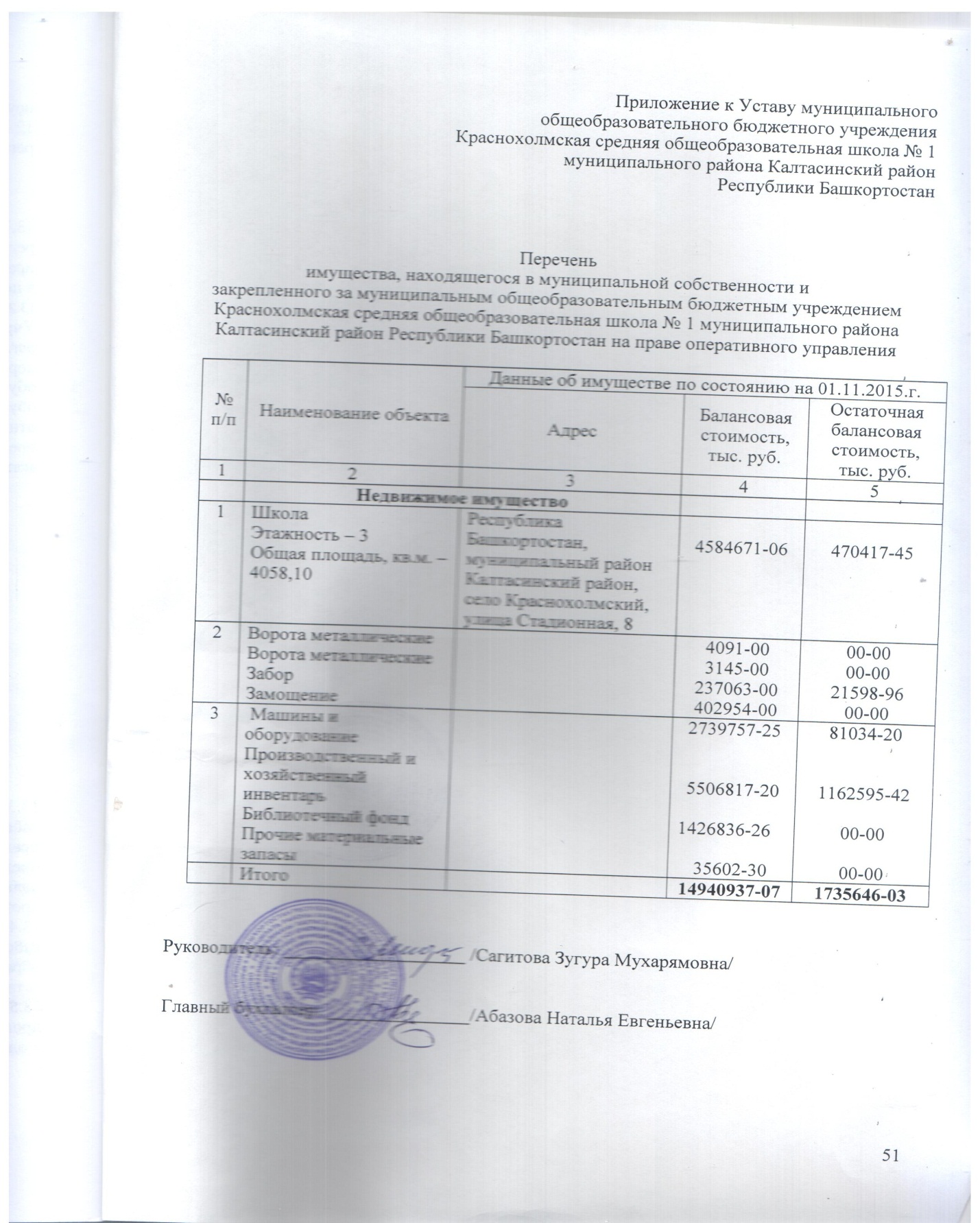 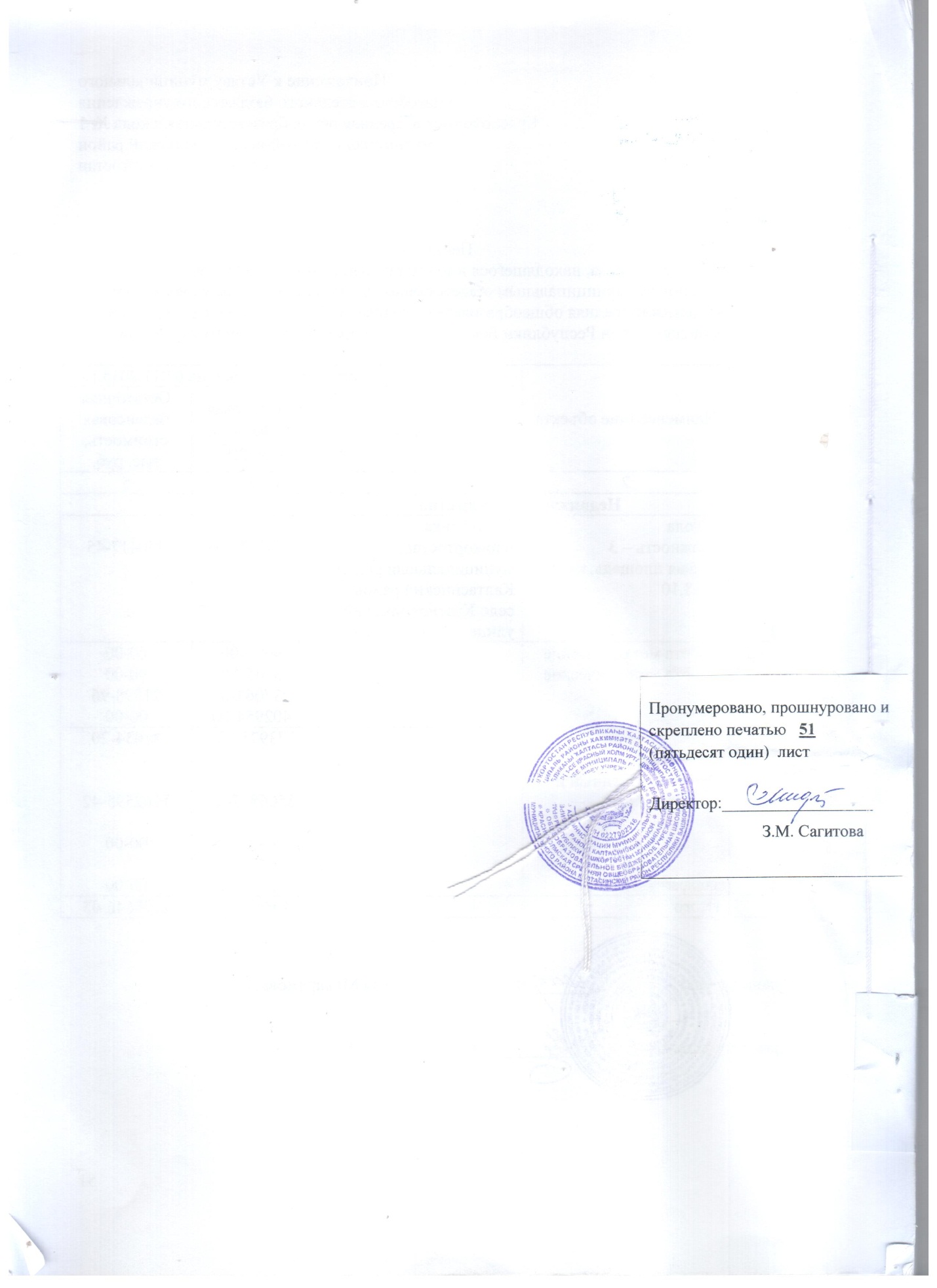 